Ośno Lubuskie, wrzesień 2021 r.Centrum Usług Wspólnych w Ośnie Lubuskim	ul. Rynek 169–220 Ośno Lubuskie				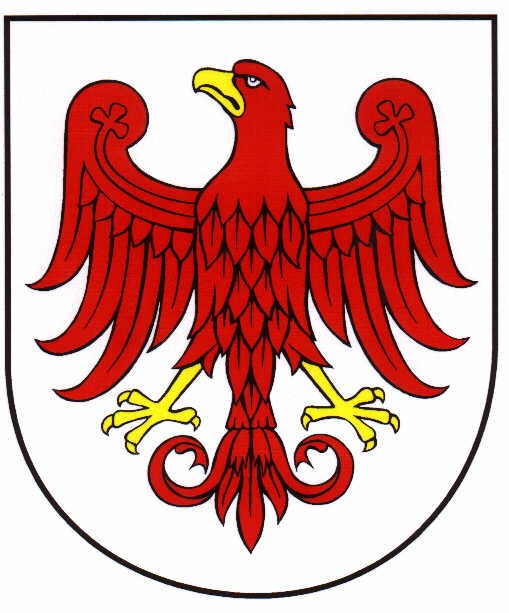 Specyfikacja Warunków Zamówienia 
na zadanie:„SUKCESYWNA DOSTAWA ARTYKUŁÓW  ŻYWNOŚCIOWYCH  DO STOŁÓWEK PLACÓWEK OŚWIATOWYCH NA TERENIE GMINY OŚNO LUBUSKIE W 2022 ROKU”ZatwierdzamWszystkich Wykonawców uczestniczących w niniejszym postępowaniu obowiązuje działanie zgodne z Ustawą z dnia 11 września 2019 r. Prawo zamówień publicznych (Dz.U. z 2019 r., poz. 2019, z późn. zm.) wraz z przepisami wykonawczymi do ustawy. Ilekroć w SWZ jest mowa o Ustawie należy przez to rozumieć ustawę PZP. POSTANOWIENIA OGÓLNEZnak sprawy: CUW.271.4.2021Przedkładając swoją ofertę przetargową Wykonawca akceptuje w całości i bez zastrzeżeń warunki zamówienia ujęte w niniejszej SWZ i załącznikach.Wykonawcy są zobowiązani dokładnie zapoznać się i zastosować do wszystkich instrukcji, formularzy, warunków i wymagań zawartych w niniejszej SWZ. Nie przedstawienie na czas (z zastrzeżeniem art. 128 ustawy Pzp) wszystkich wymaganych informacji i dokumentów lub przedłożenie ofert nieodpowiadających stawianym wymaganiom, może spowodować odrzucenie oferty. Każdy Wykonawca może złożyć tylko jedną ofertę, sporządzoną w języku polskim. Ofertę oraz oświadczenie, o którym mowa w art. 125 ust. 1, składa się, pod rygorem nieważności, w formie elektronicznej lub w postaci elektronicznej opatrzonej podpisem zaufanym lub podpisem osobistym. Wykonawca ponosi wszelkie koszty związane z przygotowaniem i przedłożeniem swojej oferty przetargowej. Jedynie w przypadku unieważnienia postępowania o udzielenie zamówienia z przyczyn leżących po stronie Zamawiającego, Wykonawcom, którzy złożyli oferty niepodlegające odrzuceniu, przysługuje roszczenie o zwrot uzasadnionych kosztów uczestnictwa w tym postępowaniu, w szczególności kosztów przygotowania oferty.Zamawiający nie zastrzega obowiązku osobistego wykonania przez Wykonawcę kluczowych zadań.Zamawiający nie przewiduje udzielenia zaliczek na poczet wykonania zamówienia.Nie przewiduje się wyboru najkorzystniejszej oferty z zastosowaniem aukcji elektronicznej.Rozliczenia finansowe między Zamawiającym a Wykonawcą będą prowadzone wyłącznie w złotych polskich bez względu na uwarunkowania Wykonawcy.Nie przewiduje się zawarcia umowy ramowej.Nie przewiduje się zwołania zebrania wszystkich Wykonawców w celu wyjaśnienia wątpliwości dotyczących treści SWZ.Zamawiający nie przewiduje wymagań, o których mowa w art. 96 ust. 2 ustawy Pzp. Wzór umowy stanowi załącznik nr 7/SPO i 7/SPP do SWZ.Za wyrządzenie ewentualnych szkód w trakcie robót odpowiedzialność ponosi Wykonawca. Jeżeli w jakimkolwiek miejscu oferty, oświadczeniu bądź dokumencie Wykonawca poda wartość w walucie innej niż PLN (np. w wykazie zrealizowanych zamówień, informacji z banku lub SKOK-u itp.) Zamawiający przeliczy tę wartość na PLN po kursie średnim NBP z dnia składania ofert – powyższe nie dotyczy ceny oferty, która bezwzględnie musi być przedstawiona w PLN.Zamawiający nie wymaga złożenia ofert w postaci katalogów elektronicznych lub dołączenia do ofert katalogów elektronicznych.Wykonawca może powierzyć wykonanie części zamówienia podwykonawcy.Zamawiający żąda wskazania przez wykonawcę, w ofercie, części zamówienia, których wykonanie zamierza powierzyć podwykonawcom, oraz podania nazw ewentualnych podwykonawców, jeżeli są już znani. Powierzenie wykonania części zamówienia podwykonawcom nie zwalnia wykonawcy z odpowiedzialności za należyte wykonanie tego zamówienia.Zgodnie z art. 13 ust. 1 i 2 rozporządzenia Parlamentu Europejskiego i Rady (UE) 2016/679 z dnia 27 kwietnia 2016 r. w sprawie ochrony osób fizycznych w związku z przetwarzaniem danych osobowych i w sprawie swobodnego przepływu takich danych oraz uchylenia dyrektywy 95/46/WE (ogólne rozporządzenie o ochronie danych) (Dz. Urz. UE L 119 z 04.05.2016, str. 1), dalej „Rozporządzenie”, informuję, że:administratorem Pani/Pana danych osobowych jest Centrum Usług Wspólnych w Ośnie Lubuskim, ul. Rynek 1, 69-220 Ośno Lubuskie;w sprawach z zakresu ochrony danych osobowych mogą Państwo kontaktować się z Inspektorem Ochrony Danych pod adresem e-mail: inspektor@cbi24.pl .Pani/Pana dane osobowe przetwarzane będą na podstawie art. 6 ust. 1 lit. c RODO w celu związanym z postępowaniem o udzielenie zamówienia publicznego CUW.271.4.2021;odbiorcami Pani/Pana danych osobowych będą osoby lub podmioty, którym udostępniona zostanie dokumentacja postępowania w oparciu o art. 18 oraz art. 74 ust. 1 ustawy z 11 września 2019 r. Prawo zamówień publicznych (Dz.U. z 2019 r., poz. 2019, z późn. zm.), dalej „ustawa Pzp”;  Pani/Pana dane osobowe będą przechowywane, zgodnie z art. 78 ust. 1 i 4 ustawy Pzp, przez okres 4 lat od dnia zakończenia postępowania o udzielenie zamówienia, a jeżeli okres obowiązywania umowy przekracza 4 lata, okres przechowywania obejmuje cały okres obowiązywania umowy;obowiązek podania przez Panią/Pana danych osobowych bezpośrednio Pani/Pana dotyczących jest wymogiem ustawowym określonym w przepisach ustawy Pzp, związanym z udziałem w postępowaniu o udzielenie zamówienia publicznego; konsekwencje niepodania określonych danych wynikają z ustawy Pzp;  w odniesieniu do Pani/Pana danych osobowych decyzje nie będą podejmowane w sposób zautomatyzowany, stosowanie do art. 22 RODO;posiada Pani/Pan:na podstawie art. 15 RODO prawo dostępu do danych osobowych Pani/Pana dotyczących;na podstawie art. 16 RODO prawo do sprostowania Pani/Pana danych osobowych;na podstawie art. 18 RODO prawo żądania od administratora ograniczenia przetwarzania danych osobowych z zastrzeżeniem przypadków, o których mowa w art. 18 ust. 2 RODO;  prawo do wniesienia skargi do Prezesa Urzędu Ochrony Danych Osobowych, gdy uzna Pani/Pan, że przetwarzanie danych osobowych Pani/Pana dotyczących narusza przepisy RODO;nie przysługuje Pani/Panu:w związku z art. 17 ust. 3 lit. b, d lub e RODO prawo do usunięcia danych osobowych;prawo do przenoszenia danych osobowych, o którym mowa w art. 20 RODO;na podstawie art. 21 RODO prawo sprzeciwu, wobec przetwarzania danych osobowych,    gdyż podstawą prawną przetwarzania Pani/Pana danych osobowych jest art. 6 ust. 1 lit. c RODO.18.  Zamawiający w oparciu o art. 37 ust. 2 Ustawy Pzp oraz Statut Centrum Usług Wspólnych w Ośnie Lubuskim, przyjęty Uchwałą nr XII/128/2016 Rady Miejskiej w Ośnie Lubuskim z dnia 29 września 2016r., powierzyli Pełnomocnikowi w ramach prowadzonego postępowania następujące czynności: przeprowadzenie postępowania i wybór wykonawcy. Podpisanie umowy nastąpi przez Zamawiających.ZAMAWIAJĄCY1. Pełnomocnik ZamawiającegoNazwa Pełnomocnika Zamawiającego: 	Centrum Usług Wspólnych w Ośnie LubuskimAdres: 					            ul. Rynek 1, 69-220 Ośno LubuskieTel..:				             	95 757 1338 Adres poczty elektronicznej:			oswiata@osno.pl / cuw3@osno.pl2. Zamawiający2.1.Nazwa Zamawiającego: 	Szkoła Podstawowa im. Marii Skłodowskiej-Curie  w Ośnie LubuskimAdres				ul. Jeziorna 3, 69-220 Ośno LubuskieTel.			            95 757 1351Adres poczty elektronicznej:	zsp.osno@autograf.pl 2.2.Nazwa zamawiającego:	Samorządowe Przedszkole Publiczne w Ośnie LubuskimAdres:				ul. 3 Maja 20, 69-220 Ośno LubuskieTel.                  		95 757 1349Adres poczty elektronicznej:	przedszkole@osno.pl 3. Adres strony internetowej prowadzonego postępowania:  www.bip.wrota.lubuskie.pl/ze-as_osno/4. Adres strony internetowej, na której udostępniane będą zmiany i wyjaśnienia treści SWZ oraz inne dokumenty zamówienia bezpośrednio związane z postępowaniem o udzielenie zamówienia:www.bip.wrota.lubuskie.pl/ze-as_osno/5. Komunikacja w niniejszym postępowaniu, w tym składanie ofert, wniosków, wymiana informacji oraz przekazywanie dokumentów lub oświadczeń między Pełnomocnikiem Zamawiających a Wykonawcą, z uwzględnieniem wyjątków określonych w ustawie Pzp, odbywa się przy użyciu środków komunikacji elektronicznej, za pośrednictwem platformy do komunikacji elektronicznej EPZ pod adresem https://www.soldea.pl/epz/epz/.Oznacza to obowiązek akceptacji regulaminu platformy i zapoznania się z instrukcjami korzystania z konta na platformie.6. Osobami uprawnionymi przez Zamawiającego do komunikowania się z Wykonawcami są:Renata Zimna – oswiata@osno.plMarlena Miara – cuw3@osno.pl7. Zamawiający informuje, iż e-mail służy jako narzędzie awaryjne, dopuszczalne w komunikacji przez Zamawiającego i Wykonawcę w sytuacji awarii Platformy. Niedopuszczalne jest składanie ofert za pomocą tego narzędzia. TRYB UDZIELANIA ZAMÓWIENIAPostępowanie o udzielenie zamówienia prowadzone jest w trybie podstawowym bez negocjacji (art. 275 pkt. 1 ustawy Pzp).Zamawiający nie przewiduje wyboru najkorzystniejszej oferty z możliwością prowadzenia negocjacji.PRZEDMIOT ZAMÓWIENIAPrzedmiotem zamówienia jest „Sukcesywna dostawa artykułów żywnościowych do stołówek placówek oświatowych na terenie Gminy Ośno Lubuskie w 2022 roku”Przedmiotem zamówienia jest sukcesywna dostawa artykułów żywnościowych do stołówek placówek oświatowych na terenie Gminy Ośno Lubuskie w okresie dwunastu kolejnych miesięcy od 1 stycznia 2022r. z podziałem na 9 części:Część I – mięso wieprzowe, wołowe, wędliny wołowe i wieprzoweCzęść II - mięso drobiowe, podroby, wędliny drobioweCzęść III – warzywa, ziemniaki, owoceCzęść IV – wyroby mleczarskie, nabiałCzęść V – pieczywoCzęść VI – wyroby garmażeryjneCzęść VII – ryby i mrożonkiCzęść VIII – jajaCzęść IX – pozostałe artykuły żywnościowe.Artykuły żywnościowe wraz z podaniem maksymalnej wielkości zapotrzebowania zostały opisane w zestawieniach rodzajowo-ilościowych, stanowiących załączniki od 1A do 9A formularza ofertowego. Minimalna wielkość zapotrzebowania na artykuły żywnościowe, zgodnie z art. 433 pkt. 4),  została podana w  załącznikach do umowy od 1B do 9B.Artykuły żywnościowe powinny być dostarczane do stołówek Szkoły Podstawowej w Ośnie Lubuskim, ul. Jeziorna 3 oraz Samorządowego Przedszkola Publicznego w Ośnie Lubuskim, ul. 3 Maja 20, sukcesywnie, w miarę zgłaszanych potrzeb, z wyłączeniem przerw  działalności stołówek związanych z organizacją roku szkolnego.Zapotrzebowanie będzie zgłaszane przez intendentów placówek szkolnych lub osoby  do tego upoważnione przez dyrektorów placówek.Wykonawca dostarczy każdą zamówioną partię towarów na własny koszt, środkiem transportu wymaganym dla rodzaju dostarczonych towarów żywnościowych, zgodnie z obowiązującymi przepisami. Wykonawca zobowiązany jest do wniesienia towarów do magazynów żywnościowych znajdujących się w placówkach oświatowych. Wykonawca ma obowiązek przekazania dostarczonego do stołówek towaru w obecności intendenta lub upoważnionego do przyjęcia towaru pracownika.Wykonawca dostarczy produkty spełniające wymagania, o których mowa w Rozporządzeniu Ministra Zdrowia z dnia 26 lipca 2016 r. w sprawie grup środków spożywczych przeznaczonych do sprzedaży dzieciom i młodzieży w jednostkach systemu oświaty oraz wymagań, jakie muszą spełniać środki spożywcze stosowane w ramach żywienia zbiorowego dzieci i młodzieży w tych jednostkach (Dz.U. 2016 poz. 1154).Ponadto przedmiot zamówienia, a także sposób jego przewozu i przechowywania powinien być zgodny z:- rozporządzeniem Parlamentu Europejskiego Rady (UE) nr 1308/2013 z dnia 17 grudnia 2013r. ustanawiające wspólną organizację rynków produktów rolnych oraz uchylające rozporządzenia Rady (EWG) nr 922/72, (EWG) nr 234/79, (WE) nr 1037/2001 i (WE) nr 1234/2007 (D. Urz. UE L 347 z 20.12.2013, str. 671  z późn. zm.),- rozporządzeniem Parlamentu Europejskiego i Rady (UE) nr 852/2004 w sprawie higieny środków spożywczych (Dz. Urz. UE L 139 z 30.04.2004, str. 1 z późn. zm.),- rozporządzeniem Parlamentu Europejskiego i Rady (UE) nr 1169/2011 z dnia 25 października  2011r. w sprawie przekazywania konsumentom informacji na temat żywności (Dz. Urz. UE L 304 z 22.11.2011r. z późn. zm.),- ustawą z dnia 16 grudnia 2005r. o produktach pochodzenia zwierzęcego (tekst jednolity – Dz.U. 2020 poz. 1753) oraz aktami wykonawczymi wydanymi na podstawie tej ustawy; - ustawą z dnia 21 grudnia 2000 r. o jakości handlowej artykułów rolno – spożywczych (tekst jednolity – Dz. U. 2021 poz. 630);- rozporządzeniem Ministra Zdrowia  z dnia 26 lipca 2016r. w sprawie grup środków spożywczych  przeznaczonych do sprzedaży dzieciom i młodzieży w jednostkach systemu oświaty oraz wymagań, jakie musza spełniać środki spożywcze stosowane w ramach żywienia zbiorowego dzieci i młodzieży w tych jednostkach  (Dz. U. 2016, poz. 1154);- innymi, wyżej nie wymienionymi przepisami prawa dotyczącymi środków spożywczych (obowiązujące ustawy wraz z rozporządzeniami do nich oraz dyrektywy i rozporządzenia UE).Na każde żądanie Zamawiającego Wykonawca jest zobowiązany okazać w stosunku do każdego produktu odpowiedni certyfikat zgodności z Polską Normą lub normami europejskimi.Wykonawca zobowiązuje się do zaopatrywania Zamawiającego w produkty spożywcze w pierwszym gatunku, zróżnicowane smakowo, rodzajowo.Mięso wieprzowe, wołowe, wędliny, mięso drobiowe, podroby, wędliny drobiowe, wyroby garmażeryjne oraz jaja – zgodnie z obowiązującymi wymaganiami, świeże z bieżącej produkcji.Warzywa, owoce, ziemniaki - świeże, pierwsza klasa jakości, produkty kierowane na rynek bezpośrednio po zbiorze, jak i po odpowiednim czasie przechowywania w warunkach zapewniających minimalne zmiany w wyglądzie i podstawowych parametrach opisujących ich własności, odpowiednio zapakowane, transport do Zamawiającego musi zapewniać pełnowartościowość produktów. Zamawiający odmówi przyjęcia warzyw, ziemniaków, owoców porażonych mokrą bądź suchą zgnilizną, zapleśniałych, zgnitych, zaparzonych, zwiędniętych, zafermentowanych, porażonych chorobami, z obcym zapachem, uszkodzonych mechanicznie (w tym uszkodzenia powstałe w czasie transportu od Wykonawcy do Zamawiającego – zmarznięcia, zaparzenia, zwiędnięcia itp., będące wynikiem transportowania produktów w nieodpowiednich warunkach), uszkodzonych przez szkodniki, z obecnością szkodników lub ich pozostałości, łykowatych, miękkich, ze sparciałymi korzeniami.Mleko lub produkty mleczne zgodnie z obowiązującymi wymaganiami, zawierające nie więcej niż 10 g cukrów w 100 g/ml produktu gotowego do spożycia, bez dodatku substancji słodzących zdefiniowanych w rozporządzeniu (WE) nr 1333/2008. Tłuszcze mleczne do smarowania (masło, olej) – wg rozporządzenia (UE) nr 1308/2013. Olej – roślinny rafinowany o zawartości kwasów jednonienasyconych powyżej 50% i zawartości kwasów wielonienasyconych poniżej 40%.Wyroby mleczarskie, nabiał, ryby i mrożonki, pozostałe artykuły żywnościowe według ważnej daty do spożycia w okresie zaplanowanego przez zgłaszającego zapotrzebowania na dostawę i zużycie, w przypadku pozostałych artykułów żywnościowych ważność przydatności do spożycia musi wynosić co najmniej 3 miesiące od daty dostawy.Pieczywo świeże z bieżącej produkcji, o obniżonej zawartości soli zgodnie z obowiązującymi przepisami– maksymalnie 12 godzin od momentu wypieku. Przyprawy – o jednolitym smaku charakterystycznym dla użytych składników, bez obcych posmaków i zapachów, opakowane w torebki odpowiednio oznakowane, czyste, bez oznak zawilgocenia, zapleśnienia, obecności szkodników, całe, szczelne.Soki – bez dodatku cukru.Dostawa mięsa, drobiu i przetworów mięsnych powinna odbywać się w zamkniętych opakowaniach lub pojemnikach plastikowych z pokrywami, posiadającymi stosowne atesty, pojemnikach plombowanych lub metkowanych, czystych i nieuszkodzonych.Produkty spożywcze powinny być dostarczane w oryginalnych, nienaruszonych opakowaniach zawierających oznaczenia fabryczne tzn. rodzaj, nazwę wyrobu, ilość, datę przydatności do spożycia, skład, nazwę i adres producenta oraz inne oznakowania zgodne z obowiązującymi w tym zakresie przepisami prawa żywnościowego. Wykonawca zobowiązuje się do nieodpłatnego użyczenia skrzynek przy każdorazowej dostawie towaru do stołówek na okres do następnej dostawy.Wykonawca dostarczający mrożonki zobowiązuje się do użyczenia Zamawiającemu na czas realizacji zamówienia zamrażarki – dotyczy stołówki Szkoły Podstawowej w Ośnie Lubuskim.Wykonawca dostarczy każdą zamówioną partię dostaw w ilości, terminie i w godzinach ustalonych przez zgłaszającego zapotrzebowanie. Artykuły żywnościowe dostarczane będą sukcesywnie na podstawie zamówienia złożonego telefonicznie lub pisemnie przez zgłaszającego zapotrzebowanie. Wykonawca dostarczy zamówioną partię dostaw każdorazowo w ustalonych godzinach:1)	Mięso wieprzowe, wołowe, drobiowe, podroby, wędliny wieprzowe, wołowe, drobiowe – 6:00 – 6:30,2)	Warzywa, ziemniaki, owoce – 7:00 – 9:30,3)	Wyroby mleczarskie, nabiał – 7:00 – 8:00,4)	Pieczywo – 6:00 – 7:00,5)	Pozostałe artykuły – 7:00 – 9:00.Dostawy artykułów żywnościowych dotyczące części I, II, III, IV, V zamówienia wykonawcy mają obowiązek realizować codziennie od poniedziałku do piątku – wg złożonego zapotrzebowania przez intendentów.Zamawiający zastrzega, iż maksymalne ilości dostaw w zestawieniach rodzajowo – ilościowych zostały podane dla celów obliczenia ceny i określenia maksymalnego pułapu wartości zobowiązania wobec dostawcy, natomiast dostawy mogą objąć ilości mniejsze, zgodne z rzeczywistym zapotrzebowaniem. Zamawiający jest obowiązany zapłacić kwotę wynikającą ze złożonych zamówień w trakcie trwania umowy.Główny przedmiot zamówienia opisany jest następującym kodem ze Wspólnego Słownika Zamówień:15000000-8 - Żywność, napoje, tytoń i produkty pokrewne15100000-9 - Produkty zwierzęce, mięso i produkty mięsne15200000-0 - Ryby przetworzone i konserwowane15300000-1 - Owoce, warzywa i podobne produkty15400000-2 - Oleje i tłuszcze zwierzęce lub roślinne15500000-3 - Produkty mleczarskie15600000-4 - Produkty przemiału ziarna, skrobi i produktów skrobiowych15800000-6 - Różne produkty spożywcze15900000-7 - Napoje, tytoń i produkty podobne03000000-1 - Produkty rolnictwa, hodowli, rybołówstwa, leśnictwa i podobneZamawiający nie przewiduje możliwość zmiany postanowień zawartej umowy. WARUNKI PŁATNOŚCI. 1.	Zamawiający przewiduje zapłatę wynagrodzenia należnego wykonawcy każdorazowo na podstawie  prawidłowo wystawionej faktury, wystawionej w oparciu o dostarczone dokumenty dostaw po prawidłowo zrealizowanych dostawach. W czasie trwania umowy, w danym okresie rozliczeniowym (miesiącu), Wykonawca wystawi maksymalnie 2 faktury w następujących okresach rozliczeniowych:  I okres – od 1-go do 15-go dnia miesiąca, II okres – od 16-go do ostatniego dnia miesiąca.PODZIAŁ ZAMÓWIENIA NA CZĘŚCI 1. Zamawiający dopuszcza możliwość składania ofert częściowych, liczba części 9:Część I – mięso wieprzowe, wołowe, wędliny wieprzowe i wołoweCzęść II - mięso drobiowe, podroby, wędliny drobioweCzęść III – warzywa, ziemniaki, owoceCzęść IV – wyroby mleczarskie, nabiałCzęść V – pieczywoCzęść VI – wyroby garmażeryjneCzęść VII – ryby i mrożonkiCzęść VIII – jajaCzęść IX – pozostałe artykuły żywnościowe.Każda w/w część stanowi oddzielną część zamówienia. Wykonawca może złożyć jedną ofertę na wszystkie części zamówienia lub na wybrane części zamówienia..OFERTY WARIANTOWE Zamawiający nie dopuszcza możliwości składania ofert wariantowych.ZAMÓWIENIA, O KTÓRYCH MOWA W ART. 214 UST. 1 PKT. 8 USTAWY PZP.Zamawiający nie przewiduje skorzystania z prawa do udzielenia zamówienia na dodatkowe dostawy, o których mowa w art. 214 ust.1 pkt. 8 ustawy Pzp.TERMIN WYKONANIA ZAMÓWIENIAZamówienie należy zrealizować w terminie dwunastu kolejnych miesięcy od 1 stycznia 2022r.X. WARUNKI UDZIAŁU W POSTĘPOWANIU O udzielenie zamówienia mogą ubiegać się Wykonawcy, którzy:- spełniają warunki udziału w postępowaniu; - nie podlegają wykluczeniu.X.1. W celu wykazania spełniania przez Wykonawcę warunku dotyczącego:1) Posiadania zdolności technicznej lub zawodowej:należy wykazać, iż w okresie ostatnich 3 lat przed upływem terminu składania ofert, a jeżeli okres prowadzenia działalności jest krótszy - w tym okresie wykonawca wykonał co najmniej jedną dostawę artykułów żywnościowych o wartości proporcjonalnej do wartości przedmiotu zamówienia. W przypadku wykonawców wspólnie ubiegających się o udzielenie zamówienia zamawiający wymaga, aby warunek został spełniony samodzielnie przez minimum jednego z wykonawców występujących wspólnie, tzn. co najmniej jeden wykonawca wykaże się doświadczeniem, tj. wykonał określone wyżej dostawy.W przypadku, gdy żaden z wykonawców nie posiada wymaganej zdolności technicznej lub zawodowej, może on polegać na wiedzy i doświadczeniu innych podmiotów na zasadach określonych w art. 118 ustawy Pzp.X.2. Podstawy wykluczenia.W przedmiotowym postępowaniu zamawiający zgodnie z art. 108 ust. 1 ustawy Pzp wykluczy wykonawcę:będącego osobą fizyczną, którego prawomocnie skazano za przestępstwo: udziału w zorganizowanej grupie przestępczej albo związku mającym na celu popełnienie przestępstwa lub przestępstwa skarbowego, o którym mowa w art. 258 Kodeksu karnego,handlu ludźmi, o którym mowa w art.189a Kodeksu karnego,o którym mowa w art.228–230a, art. 250 a Kodeksu karnego lub w art. 46 lub art. 48 ustawy z dnia 25 czerwca 2010r. o sporcie,finansowania przestępstwa o charakterze  terrorystycznym, o którym mowa w art.165a  Kodeksu karnego, lub przestępstwo udaremniania lub utrudniania stwierdzenia przestępnego pochodzenia pieniędzy lub ukrywania ich pochodzenia, o którym mowa w art. 299 Kodeksu karnegoo charakterze terrorystycznym, o którym mowa w art. 115 § 20 Kodeksu karnego, lub mające na celu popełnienie tego przestępstwa,powierzenia wykonywania pracy małoletniemu cudzoziemcowi, o którym mowa w art. 9 ust. 2 ustawy z dnia 15 czerwca 2012 r. o skutkach powierzania wykonywania pracy cudzoziemcom przebywającym wbrew przepisom na terytorium Rzeczypospolitej Polskiej (Dz. U. poz. 769),przeciwko obrotowi gospodarczemu, o których mowa w art. 296–307 Kodeksu karnego, przestępstwo oszustwa, o którym mowa w art. 286 Kodeksu karnego, przestępstwo przeciwko wiarygodności dokumentów, o których mowa w art. 270–277d Kodeksu karnego, lub przestępstwo skarbowe,o którym mowa w art. 9 ust.1 i 3 lub art.10 ustawy z dnia 15 czerwca 2012 r. o skutkach powierzania wykonywania pracy cudzoziemcom przebywającym wbrew przepisom na terytorium Rzeczypospolitej Polskiej – lub za odpowiedni czyn zabroniony określony w przepisach prawa obcego;jeżeli  urzędującego  członka  jego  organu  zarządzającego  lub  nadzorczego,  wspólnika  spółki w spółce jawnej lub partnerskiej albo komplementariusza w spółce komandytowej lub komandytowo-akcyjnej lub prokurenta prawomocnie skazano za przestępstwo, o którym mowa w pkt. 1);wobec którego wydano prawomocny wyrok sądu lub ostateczną decyzję administracyjną o zaleganiu z uiszczeniem podatków, opłat lub składek na ubezpieczenie społeczne lub zdrowotne, chyba że wykonawca odpowiednio przed upływem terminu do składania wniosków o dopuszczenie do udziału w postępowaniu albo przed upływem terminu składania ofert dokonał płatności należnych podatków, opłat lub składek na ubezpieczenie społeczne lub zdrowotne wraz z odsetkami lub grzywnami lub zawarł wiążące porozumienie w sprawie spłaty tych należności;wobec którego prawomocnie orzeczono zakaz ubiegania się o zamówienia publiczne;jeżeli zamawiający może stwierdzić, na podstawie wiarygodnych przesłanek, że wykonawca zawarł z innymi wykonawcami porozumienie mające na celu zakłócenie konkurencji, w szczególności jeżeli należąc do tej samej grupy kapitałowej w rozumieniu  ustawy  z dnia 16 lutego 2007 r. o ochronie konkurencji i konsumentów, złożyli odrębne oferty, oferty częściowe lub wnioski o dopuszczenie do udziału w postępowaniu, chyba że wykażą, że przygotowali te oferty lub wnioski niezależnie od siebie;jeżeli, w przypadkach, o których mowa w art. 85 ust. 1 ustawy Pzp, doszło do zakłócenia konkurencji wynikającego z wcześniejszego zaangażowania tego wykonawcy lub podmiotu, który należy z wykonawcą do tej samej grupy kapitałowej w rozumieniu ustawy z dnia 16 lutego 2007 r. o ochronie konkurencji i konsumentów, chyba że spowodowane tym zakłócenie konkurencji może być wyeliminowane w inny sposób niż przez wykluczenie wykonawcy z udziału w postępowaniu o udzielenie zamówienia. X.3. Ponadto Zamawiający, na podstawie art. 109 ust. 1 pkt 4), 5) lub 7) ustawy Pzp wykluczy Wykonawcę:w stosunku do którego otwarto likwidację, ogłoszono upadłość, którego aktywami zarządza likwidator lub sąd, zawarł układ z wierzycielami, którego działalność gospodarcza jest zawieszona albo znajduje się on w innej  tego rodzaju  sytuacji wynikającej z podobnej  procedury  przewidzianej w przepisach miejsca wszczęcia tej procedury;który w sposób zawiniony poważnie naruszył obowiązki zawodowe, co podważa jego uczciwość, w szczególności gdy wykonawca w wyniku zamierzonego działania lub rażącego niedbalstwa nie wykonał lub nienależycie wykonał zamówienie, co zamawiający jest w stanie wykazać za pomocą stosownych dowodów;który, z przyczyn leżących po jego stronie, w znacznym stopniu lub zakresie nie wykonał lub nienależycie wykonał albo długotrwale nienależycie wykonywał istotne zobowiązanie wynikające z wcześniejszej umowy w sprawie zamówienia publicznego lub umowy koncesji, co doprowadziło do wypowiedzenia lub odstąpienia od umowy, odszkodowania, wykonania zastępczego lub realizacji uprawnień z tytułu rękojmi za wady.XI. WYKAZ OŚWIADCZEŃ SKŁADANYCH PRZEZ WYKONAWCĘ W CELU POTWIERDZENIA, ŻE NIE PODLEGA ON WYKLUCZENIU ORAZ SPEŁNIA WARUNKI UDZIAŁU W POSTĘPOWANIU - WYMAGANE OD WSZYSTKICH WYKONAWCÓW, KTÓRE NALEŻY ZŁOŻYĆ WRAZ Z OFERTĄDo oferty każdy Wykonawca musi dołączyć aktualne na dzień składania ofert oświadczenie w zakresie wskazanym w załączniku nr 2 oraz nr 3 SWZ (w tym każdy z Wykonawców wspólnie ubiegających się o zamówienie). Oświadczenie stanowi dowód potwierdzający brak podstaw wykluczenia oraz spełnianie warunków udziału w postępowaniu, na dzień składania ofert, tymczasowo zastępujący wymagane przez Zamawiającego podmiotowe środki dowodowe.Do oferty każdy Wykonawca musi dołączyć aktualne na dzień składania ofert oświadczenie podmiotu udostępniającego zasoby, potwierdzające brak podstaw wykluczenia tego podmiotu oraz spełnianie warunków udziału w postępowaniu w zakresie, w jakim Wykonawca powołuje się na jego zasoby - wzór oświadczenia stanowi załącznik nr 4 do SWZ - dotyczy ofert składanych przez Wykonawców, którzy w celu potwierdzenia spełniania warunków udziału w postępowaniu polegają na zdolnościach lub sytuacji podmiotów udostępniających zasoby.Do oferty należy dołączyć zobowiązanie innego podmiotu do oddania Wykonawcy do dyspozycji niezbędnych zasobów na potrzeby realizacji zamówienia lub inny podmiotowy środek dowodowy potwierdzający, że Wykonawca realizując zamówienie, będzie dysponował niezbędnymi zasobami tych podmiotów - dotyczy ofert składanych przez Wykonawców, którzy w celu potwierdzenia spełniania warunków udziału w postępowaniu polegają na zdolnościach lub sytuacji podmiotów udostępniających zasoby.Wykonawca  nie  może,  po  upływie  terminu  składania ofert, powoływać się na zdolności lub sytuację podmiotów udostępniających zasoby, jeżeli na etapie składania ofert nie polegał on w danym zakresie na zdolnościach lub sytuacji podmiotów udostępniających zasoby.Do oferty każdy Wykonawca musi dołączyć aktualne na dzień składania ofert oświadczenie podwykonawcy, potwierdzające brak podstaw wykluczenia – wzór oświadczenia stanowi załącznik nr 8 SWZ. Oświadczenie składa się jedynie w sytuacji gdy podwykonawcy są już znani na etapie składania ofert.XII. WYKAZ PODMIOTOWYCH ŚRODKÓW DOWODOWYCH, SKŁADANYCH PRZEZ WYKONAWCĘ W POSTĘPOWANIU NA WEZWANIE ZAMAWIAJĄCEGO W CELU POTWIERDZENIA BRAKU PODSTAW DO WYKLUCZENIA:Zamawiający, przed wyborem oferty najkorzystniejszej, wezwie wykonawcę, którego oferta została najwyżej oceniona, do złożenia w wyznaczonym, nie krótszym niż 5 dni terminie, aktualnych na dzień złożenia następujących oświadczeń lub dokumentów:oświadczenie Wykonawcy, w zakresie art. 108 ust. 1 pkt 5 ustawy Pzp, o braku przynależności do tej samej grupy kapitałowej w rozumieniu ustawy z dnia 16 lutego 2007 r. o ochronie konkurencji i konsumentów (Dz.U. 2021 poz. 275) z innym wykonawcą, który złożył odrębną ofertę, albo oświadczenie o przynależności do tej samej grupy kapitałowej wraz z dokumentami lub informacjami potwierdzającymi przygotowanie oferty, niezależnie od innego wykonawcy należącego do tej samej grupy kapitałowej, wzór oświadczenia stanowi załącznik nr 6 SWZ;odpis lub informacja z Krajowego Rejestru Sądowego lub z Centralnej Ewidencji i Informacji o Działalności Gospodarczej, jeżeli odrębne przepisy wymagają wpisu do rejestru lub ewidencji, w celu potwierdzenia braku podstaw wykluczenia na podstawie art. 109 ust. 1 pkt. 4 ustawy Pzp, wystawiony nie wcześniej niż 3 miesiące przed jej złożeniem jeżeli odrębne przepisy wymagają wpisu do rejestru lub ewidencji.XIII. WYKAZ PODMIOTOWYCH ŚRODKÓW DOWODOWYCH SKŁADANYCH PRZEZ WYKONAWCĘ W POSTĘPOWANIU NA WEZWANIE ZAMAWIAJĄCEGO W CELU POTWIERDZENIA SPEŁNIANIA WARUNKÓW UDZIAŁU W POSTĘPOWANIU:Zamawiający, przed wyborem oferty najkorzystniejszej, wezwie Wykonawcę, którego oferta została najwyżej oceniona, do złożenia w wyznaczonym, nie krótszym niż 5 dni terminie, aktualnych na dzień złożenia następujących oświadczeń lub dokumentów:wykaz dostaw wykonanych nie wcześniej niż w okresie ostatnich 3 lat przed upływem terminu składania ofert, a jeżeli okres prowadzenia działalności jest krótszy – w tym okresie, wraz z podaniem ich rodzaju, wartości, daty, miejsca wykonania i podmiotów, na rzecz których dostawy te zostały wykonane, z załączeniem dowodów określających czy te dostawy zostały wykonane należycie, przy czym dowodami, o których mowa, są referencje bądź inne dokumenty wystawione przez podmiot, na rzecz którego dostawy były wykonywane, a jeżeli z uzasadnionej przyczyny o obiektywnym charakterze wykonawca nie jest w stanie uzyskać tych dokumentów – inne dokumenty; wzór wykazu stanowi załącznik nr 5 SWZ;Jeżeli Wykonawca powołuje się na doświadczenie w realizacji dostaw, wykonywanych wspólnie z innymi Wykonawcami, wykaz o którym mowa w pkt. XIII.1 dotyczy dostaw, w których wykonaniu Wykonawca ten bezpośrednio uczestniczył, a w przypadku świadczeń powtarzających się lub ciągłych, w których wykonywaniu bezpośrednio uczestniczył lub uczestniczy.Wykonawca nie jest zobowiązany do złożenia podmiotowych środków dowodowych, które Zamawiający posiada, jeżeli Wykonawca wskaże te środki oraz potwierdzi ich prawidłowość i aktualność.Zamawiający nie wzywa do złożenia podmiotowych środków dowodowych, jeżeli może je uzyskać za pomocą bezpłatnych i ogólnodostępnych baz danych, w szczególności rejestrów publicznych w rozumieniu ustawy z dnia 17 lutego 2005 r. o informatyzacji działalności podmiotów realizujących zadania publiczne, o ile Wykonawca wskazał w oświadczeniu, o którym mowa w art. 125 ust. 1, dane umożliwiające dostęp do tych środków.XIV. WYKONAWCY WSPÓLNIE UBIEGAJĄCY SIĘ O ZAMÓWIENIE Wymagania jakie musi spełniać oferta składana przez Wykonawców ubiegających się wspólnie 
o udzielenie zamówienia.Każdy z wykonawców występujący wspólnie, musi oddzielnie udokumentować, że nie podlega wykluczeniu z postępowania oraz spełnia warunki udziału w postępowaniu w zakresie, w jakim każdy z wykonawców wykazuje spełnianie warunków udziału w postępowaniu.Oferta musi być podpisana w taki sposób, by prawnie zobowiązywała wszystkich Wykonawców występujących wspólnie.Wykonawcy występujący wspólnie muszą ustanowić pełnomocnika do reprezentowania ich w postępowaniu o udzielenie niniejszego zamówienia lub do reprezentowania ich w postępowaniu oraz zawarcia umowy o udzielenie przedmiotowego zamówienia publicznego. Pełnomocnictwo należy złożyć wraz z ofertą (jeżeli ofertę składa pełnomocnik).Wszelka korespondencja oraz rozliczenia dokonywane będą wyłącznie z podmiotem występującym jako reprezentant pozostałych.XV. DOKUMENTY PODMIOTÓW ZAGRANICZNYCHJeżeli Wykonawca ma siedzibę lub miejsce zamieszkania poza granicami Rzeczypospolitej Polskiej, zamiast dokumentu wymienionego w punkcie XII.2) składa dokument lub dokumenty wystawione w kraju, w którym Wykonawca ma siedzibę lub miejsce zamieszkania potwierdzające, że nie otwarto jego likwidacji, nie ogłoszono upadłości, jego aktywami nie zarządza likwidator lub sąd, nie zawarł układu z wierzycielami, jego działalność gospodarcza nie jest zawieszona ani nie znajduje się on w innej tego rodzaju sytuacji wynikającej z podobnej procedury przewidzianej w przepisach miejsca wszczęcia tej procedury.Dokument, o którym mowa w ust. 1 powyżej, powinien być wystawiony nie wcześniej niż 3 miesiące przed jego złożeniem. Jeżeli w kraju, w którym Wykonawca ma siedzibę lub miejsce zamieszkania, nie wydaje się dokumentów, o których mowa w pkt. XII.2), zastępuje się je odpowiednio w całości lub w części dokumentem zawierającym odpowiednio oświadczenie Wykonawcy, ze wskazaniem osoby albo osób uprawnionych do jego reprezentacji, lub oświadczenie osoby, której dokument miał dotyczyć, złożone pod przysięgą, lub, jeżeli w kraju, w którym Wykonawca ma siedzibę lub miejsce zamieszkania nie ma przepisów o oświadczeniu pod przysięgą, złożone przed organem sądowym lub administracyjnym, notariuszem, organem samorządu zawodowego lub gospodarczego, właściwym ze względu na siedzibę lub miejsce zamieszkania wykonawcy. Przepis ust. 2 stosuje się.XVI. INFORMACJA O ŚRODKACH KOMUNIKACJI ELEKTRONICZNEJ, PRZY UŻYCIU KTÓRYCH ZAMAWIAJĄCY BĘDZIE KOMUNIKOWAŁ SIĘ Z WYKONAWCAMI ORAZ INFORMACJE O WYMAGANIACH TECHNICZNYCH I ORGANIZACYJNYCH SPORZĄDZANIA, WYSYŁANIA I KORESPONDENCJI ELEKTRONICZNEJ.Wykonawca zamierzający złożyć ofertę zobowiązany jest założyć konto na platformie do komunikacji elektronicznej EPZ pod adresem: https://www.soldea.pl/epz/epz/Oznacza to obowiązek akceptacji regulaminu platformy i zapoznania się z instrukcjami korzystania z konta na platformie.Aktualne wymagania techniczne związane z korzystaniem z Platformy EPZ – wskazane są na stronie internetowej logowania i rejestracji  Platformy - pod adresem: https://www.soldea.pl/epz/epz/Sposób przesyłania plików (oferty, oświadczenia, dokumenty) za pośrednictwem Platformy EPZ oraz potwierdzenia złożenia plików zostały opisane w Instrukcjach (filmach) użytkowników Platformy EPZ. Wykonawca jest zobowiązany zapoznawać się z bieżącymi instrukcjami Platformy EPZ.Oferty, oświadczenia, o których mowa w art. 125 ust. 1 ustawy Pzp, podmiotowe środki dowodowe, w tym oświadczenie, o którym mowa w art. 117 ust. 4 ustawy Pzp, oraz zobowiązanie podmiotu udostępniającego zasoby, o którym mowa w art. 118 ust. 3 ustawy Pzp, zwane dalej „zobowiązaniem podmiotu udostępniającego zasoby”, przedmiotowe środki dowodowe, pełnomocnictwo, sporządza się w postaci elektronicznej, w formatach danych określonych w przepisach wydanych na podstawie art. 18 ustawy z dnia 17 lutego 2005 r. o informatyzacji działalności podmiotów realizujących zadania publiczne (Dz.U. z 2020 r. poz. 346, 568, 695, 1517 i 2320).Informacje, oświadczenia lub dokumenty, inne niż określone w ust. 4 niniejszego rozdziału SWZ, przekazywane w postępowaniu o udzielenie zamówienia, sporządza się w postaci elektronicznej, w formatach danych określonych w przepisach wydanych na podstawie art. 18 ustawy z dnia 17 lutego 2005 r. o informatyzacji działalności podmiotów realizujących zadania publiczne lub jako tekst wpisany bezpośrednio do wiadomości przekazywanej przy użyciu środków komunikacji elektronicznej, wskazanych przez Zamawiającego w niniejszej SWZ.Zamawiający nie przewiduje obsługi innych formatów plików niż te wskazane w pkt. 4 i 5.W przypadku gdy plik sporządzony w jednym z formatów opisanych w pkt 4 i 5 nie jest wskazany na liście plików obsługiwanych przez Platformę, wystarczy go zapisać w folderze archiwum zip.W przypadku gdy dokumenty elektroniczne w postępowaniu o udzielenie zamówienia, przekazywane przy użyciu środków komunikacji elektronicznej, zawierają informacje stanowiące tajemnicę przedsiębiorstwa w rozumieniu przepisów ustawy z dnia 16 kwietnia 1993 r. o zwalczaniu nieuczciwej konkurencji (Dz. U. z 2020 r. poz. 1913), Wykonawca, w celu utrzymania w poufności tych informacji, przekazuje je w wydzielonym i odpowiednio oznaczonym pliku korzystając na Platformie EPZ z pola do przekazywania plików oznaczonego jako Tajemnica Przedsiębiorstwa. W przypadku gdy wykonawca nie wyodrębni i nie zabezpieczy w ten sposób poufności informacji, Zamawiający nie bierze odpowiedzialności za ewentualne ujawnienie ich treści razem z informacjami jawnymi.Podmiotowe środki dowodowe, przedmiotowe środki dowodowe oraz inne dokumenty lub oświadczenia, sporządzone w języku obcym przekazuje się wraz z tłumaczeniem na język polski.W przypadku gdy podmiotowe środki dowodowe, przedmiotowe środki dowodowe, inne dokumenty, w tym dokumenty, o których mowa w art. 94 ust. 2 ustawy Pzp, lub dokumenty potwierdzające umocowanie do reprezentowania odpowiednio Wykonawcy, Wykonawców wspólnie ubiegających się o udzielenie zamówienia publicznego, podmiotu udostępniającego zasoby na zasadach określonych w art. 118 ustawy Pzp lub podwykonawcy niebędącego podmiotem udostępniającym zasoby na takich zasadach, zwane dalej „dokumentami potwierdzającymi umocowanie do reprezentowania”, zostały wystawione przez upoważnione podmioty inne niż Wykonawca, Wykonawca wspólnie ubiegający się o udzielenie zamówienia, podmiot udostępniający zasoby lub podwykonawca, zwane dalej „upoważnionymi podmiotami”, jako dokument elektroniczny, przekazuje się ten dokument.W przypadku gdy podmiotowe środki dowodowe, przedmiotowe środki dowodowe, inne dokumenty, w tym dokumenty o których mowa w art. 94 ust. 2 ustawy Pzp, lub dokumenty potwierdzające umocowanie do reprezentowania, zostały wystawione przez upoważnione podmioty jako dokument w postaci papierowej, przekazuje się cyfrowe odwzorowanie tego dokumentu opatrzone kwalifikowanym podpisem elektronicznym, podpisem zaufanym lub podpisem osobistym, poświadczające zgodność cyfrowego odwzorowania z dokumentem w postaci papierowej. Poświadczenia zgodności cyfrowego odwzorowania z dokumentem w postaci papierowej, o którym mowa w ust. 11 niniejszego rozdziału SWZ, dokonuje w przypadku:podmiotowych środków dowodowych oraz dokumentów potwierdzających umocowanie do reprezentowania – odpowiednio Wykonawca, Wykonawca wspólnie ubiegający się o udzielenie zamówienia, podmiot udostępniający zasoby lub podwykonawca, w zakresie podmiotowych środków dowodowych lub dokumentów potwierdzających umocowanie do reprezentowania, które każdego z nich dotyczą;przedmiotowych środków dowodowych – odpowiednio Wykonawca lub Wykonawca wspólnie ubiegający się o udzielenie zamówienia;innych dokumentów, w tym dokumentów, o których mowa w art. 94 ust. 2 ustawy Pzp – odpowiednio Wykonawca lub Wykonawca wspólnie ubiegający się o udzielenie zamówienia, w zakresie dokumentów, które każdego z nich dotyczą.Poświadczenia zgodności cyfrowego odwzorowania z dokumentem w postaci papierowej, o którym mowa w ust. 11 niniejszego rozdziału SWZ, może dokonać również notariusz.Przez cyfrowe odwzorowanie, o którym mowa wyżej, należy rozumieć dokument elektroniczny będący kopią elektroniczną treści zapisanej w postaci papierowej, umożliwiający zapoznanie się z tą treścią i jej zrozumienie, bez konieczności bezpośredniego dostępu do oryginału.Podmiotowe środki dowodowe, w tym oświadczenie, o którym mowa w art. 117 ust. 4 ustawy Pzp, oraz zobowiązanie podmiotu udostępniającego zasoby, przedmiotowe środki dowodowe, dokumenty, o których mowa w art. 94 ust. 2 ustawy Pzp, niewystawione przez upoważnione podmioty, oraz pełnomocnictwo przekazuje się 
w postaci elektronicznej i opatruje się kwalifikowanym podpisem elektronicznym, podpisem zaufanym lub podpisem osobistym.W przypadku gdy podmiotowe środki dowodowe, w tym oświadczenie, o którym mowa w art. 117 ust. 4 ustawy Pzp, oraz zobowiązanie podmiotu udostępniającego zasoby, przedmiotowe środki dowodowe, dokumenty, o których mowa w art. 94 ust. 2 ustawy Pzp, niewystawione przez upoważnione podmioty lub pełnomocnictwo, zostały sporządzone jako dokument w postaci papierowej i opatrzone własnoręcznym podpisem, przekazuje się cyfrowe odwzorowanie tego dokumentu opatrzone kwalifikowanym podpisem elektronicznym, podpisem zaufanym lub podpisem osobistym, poświadczającym zgodność cyfrowego odwzorowania z dokumentem w postaci papierowej.Poświadczenia zgodności cyfrowego odwzorowania z dokumentem w postaci papierowej, o którym mowa w ust. 16 niniejszego rozdziału SWZ, dokonuje w przypadku:podmiotowych środków dowodowych – odpowiednio Wykonawca, Wykonawca wspólnie ubiegający się o udzielenie zamówienia, podmiot udostępniający zasoby lub podwykonawca, w zakresie podmiotowych środków dowodowych, które każdego z nich dotyczą; przedmiotowego środka dowodowego, dokumentu, o którym mowa w art. 94 ust. 2 ustawy Pzp, oświadczenia, o którym mowa w art. 117 ust. 4 ustawy Pzp, lub zobowiązania podmiotu udostępniającego zasoby – odpowiednio Wykonawca lub Wykonawca wspólnie ubiegający się o udzielenie zamówienia; pełnomocnictwa – mocodawca.Poświadczenia zgodności cyfrowego odwzorowania z dokumentem w postaci papierowej, o którym mowa w ust. 16 niniejszego rozdziału SWZ, może dokonać również notariusz.W przypadku przekazywania w postępowaniu dokumentu elektronicznego w formacie poddającym dane kompresji, opatrzenie pliku zawierającego skompresowane dokumenty kwalifikowanym podpisem elektronicznym, podpisem zaufanym lub podpisem osobistym, jest równoznaczne z opatrzeniem wszystkich dokumentów zawartych w tym pliku odpowiednio kwalifikowanym podpisem elektronicznym, podpisem zaufanym lub podpisem osobistym.Zadawanie pytań przez Wykonawców odbywa się tylko w zakładce „Pytania do SWZ”. Odpowiedzi na pytania Zamawiający zamieszcza na stronie internetowej prowadzonego postępowania pod adresem: https://bip.wrota.lubuskie.pl/ugosnolubuskie/Za datę wpływu ofert, oświadczeń, wniosków, zawiadomień oraz informacji przyjmuje się datę wygenerowaną przez Platformę EPZ.Terminem przekazania informacji do Wykonawcy przez Zamawiającego jest data wygenerowana przez Platformę EPZ.Po terminie składnia ofert Wykonawca znajdzie kierowane do niego wezwania lub informacje w zakładce „Do Wykonawcy”.Odpowiedzi na żądania Zamawiającego są składane przez Wykonawcę w oknie Platformy EPZ przeznaczonym do składania plików do Zamawiającego w podziale na pliki jawne i te z zastrzeżoną tajemnicą przedsiębiorstwa.Dopuszczalne formaty przesyłanych danych tj. plików o wielkości do 20 MB każdy w formatach: pdf, doc, docx, xls, xlsx, xades, xml, zip. Za pośrednictwem Platformy EPZ można przesłać wiele pojedynczych plików we wskazanym formacie lub plik archiwum (ZIP) zawierający wiele pojedynczych plików, w tym wypadku 
w dowolnym, akceptowalnym przez Zamawiającego  formacie.Plik załączony przez Wykonawcę w Platformie EPZ, nie jest widoczny ani identyfikowalny dla Zamawiającego do czasu upływu terminu składania ofert .Oferta i oświadczenia wraz z nimi składane mogą być wycofane i złożone przez Wykonawcę ponownie przed upływem wyznaczonego terminu składania ofert.Po upływie terminu składania ofert nie będzie możliwe wycofanie lub zmiana złożonej oferty.Wykonawca ma obowiązek śledzić komunikaty generowane przez Platformę EPZ. Podstawowym źródłem informacji jest platforma EPZ, wszelkie fakultatywne powiadomienia za pomocą poczty e-mail obciążone są ryzykiem błędów związanych z działaniem serwerów pocztowych, na których działanie Zamawiający nie ma wpływu.Rekomendacje Zamawiającego:Zaleca się sporządzenie oferty wraz z załącznikami i oświadczenia w formacie PDF i podpisanie podpisem w formacie PAdES.Wykonawca nie może samodzielnie  szyfrować przekazywanych plików.Nie zaleca się stosowania podpisu zewnętrznego XADES (2 pliki do przekazania).Wykonawca powinien stosować znacznik czasu (wariant T), w podpisie nie jest rekomendowany wariant „BES”.XVII. SPOSÓB ORAZ TERMIN SKŁADANIA OFERTOfertę należy złożyć za pośrednictwem Platformy EPZ https://www.soldea.pl/epz/epz/ nie później niż do dnia 8 października 2021 r. do godziny 10:00:00Za datę i godzinę złożenia oferty rozumie się datę i godzinę jej wpływu na Platformę EPZ, tj. datę i godzinę ujawnioną w poświadczeniu złożenia pliku, zgodnie z czasem serwera Platformy EPZ.W przypadku otrzymania przez Zamawiającego oferty po terminie podanym w ust. 1 niniejszego rozdziału SWZ, oferta zostanie odrzucona.Wykonawca może złożyć tylko jedną ofertę na wykonanie przedmiotu zamówienia.Ofertę oraz oświadczenie, o którym mowa w art. 125 ust. 1, składa się, pod rygorem nieważności, w formie elektronicznej lub w postaci elektronicznej opatrzonej podpisem zaufanym lub podpisem osobistym. Ofertę składa się w języku polskim. Dokumenty w innych językach stanowiące część oferty muszą być przetłumaczone na język polski i tłumaczenie to musi być zamieszczone w ofercie.W przypadku, gdy informacje wskazane w załącznikach nie dotyczą Wykonawcy należy wpisać „nie dotyczy” w odpowiednią rubrykę załącznika. W załącznikach miejsca oznaczone (..................) lub ( ……….. /……….. ) wypełnia Wykonawca wpisując odpowiednie informacje lub niepotrzebne skreśla, pozostawiając wariant właściwy dla Wykonawcy.Dokumenty elektroniczne w postępowaniu muszą spełniać łącznie następujące wymagania:są utrwalone w sposób umożliwiający ich wielokrotne odczytanie, zapisanie i powielenie, a także przekazanie przy użyciu środków komunikacji elektronicznej lub na informatycznym nośniku danych;umożliwiają prezentację treści w postaci elektronicznej, w szczególności przez wyświetlenie tej treści na monitorze ekranowym;umożliwiają prezentację treści w postaci papierowej, w szczególności za pomocą wydruku;zawierają dane w układzie niepozostawiającym wątpliwości co do treści i kontekstu zapisanych informacji.Oferta musi być podpisana przez osobę upoważnioną. Podpis osoby upoważnionej musi pozwalać na identyfikację jej imienia i nazwiska.Zgodnie z działem VI rozdział II ustawy z dnia 23 kwietnia 1964 r. – Kodeks cywilny (Dz.U. z 1964r. Nr 16, poz. 93 ze zm.) pełnomocnictwo powinno być pod rygorem nieważności udzielone na piśmie. Dopuszcza się także złożenie elektronicznej kopii (skanu) pełnomocnictwa sporządzonego uprzednio w formie pisemnej, w formie elektronicznego poświadczenia opatrzonego kwalifikowanym podpisem elektronicznym przez notariusza lub poprzez opatrzenie skanu pełnomocnictwa sporządzonego uprzednio w formie pisemnej kwalifikowanym podpisem, podpisem zaufanym lub podpisem osobistym mocodawcy.  XVIII. PLIKI DO ZŁOŻENIA W TERMINIE SKŁADANIA OFERTY.Oferta na wykonanie zamówienia - załącznik nr 1 SWZ wraz z załącznikami do oferty od 1A do 9A (należy wybrać z dostępnych formatów word lub excel).Wszystkie oświadczenia i dokumenty wymienione w pkt. XI SWZ. Pełnomocnictwo (jeśli dotyczy).XIX. TERMIN ZWIĄZANIA OFERTĄTermin związania ofertą upływa 6 listopada 2021 r. Bieg terminu związania ofertą rozpoczyna się wraz z upływem terminu składania ofert. Dzień ten jest pierwszym dniem terminu związania ofertą.W przypadku, gdy wybór najkorzystniejszej oferty nie nastąpi przed upływem terminu związania ofertą, o którym mowa w ust. 1, Zamawiający przed upływem terminu związania ofertą, zwraca się jednokrotnie do Wykonawców o wyrażenie zgody na przedłużenie tego terminu o skazywany przez niego okres, nie dłuższy niż 30 dni.Przedłużenie terminu związania ofertą, o którym mowa w ust. 2, wymaga złożenia przez Wykonawcę pisemnego oświadczenia o wyrażeniu zgody na przedłużenie terminu związania ofertą.XX. TERMIN OTWARCIA OFERT. CZYNNOŚCI ZWIĄZANE Z OTWARCIEM OFERT.Otwarcie ofert rozpocznie się w dniu 8 października 2021 r. o godzinie 10:15:00  na komputerze Zamawiającego po pobraniu udostępnionych przez Platformę EPZ plików złożonych przez Wykonawców.Najpóźniej przed otwarciem ofert, Zamawiający udostępni na stronie prowadzonego postępowania  informację o kwocie, jaką zamierza przeznaczyć na sfinansowanie niniejszego zamówienia (kwota brutto wraz z podatkiem VAT).Niezwłocznie po otwarciu ofert Zamawiający udostępni na stronie internetowej prowadzonego postępowania informacje o:nazwach albo imionach i nazwiskach oraz siedzibach lub miejscach prowadzonej działalności gospodarczej albo miejscach zamieszkania wykonawców, których oferty zostały otwarte;cenach i terminach płatności zawartych w ofertach.XXI. WADIUMZamawiający nie przewiduje wniesienia wadium.XXII. SPOSÓB OBLICZENIA CENY1.      Wykonawca określi w odpowiednim załączniku do formularza ofertowego jednostkowe ceny  ryczałtowe netto, wartość netto, stawkę podatku VAT, kwotę podatku VAT oraz wartość brutto poszczególnych artykułów, według których wyliczona została wartość zamówienia. Określona ryczałtowa cena jednostkowa nie może ulec zwiększeniu w czasie trwania umowy.2.      Wykonawca określi wartość netto oferty, kwotę podatku VAT oraz wartość brutto oferty. Dla celów obliczenia wartości zamówienia należy przyjąć ilości poszczególnych artykułów zawartych odpowiednio w załącznikach 1A – 9A do formularza ofertowego i ilości z załączników 1B - 9B do umowy, o których mowa w punkcie IV.1. niniejszego SWZ.3.   Wartość oferty należy podać w zapisie liczbowym z dokładnością do dwóch miejsc po przecinku, w oparciu o załącznik nr 1 niniejszej SWZ. 4.  Rzeczywiste wynagrodzenie Wykonawcy, jakie Zamawiający zapłaci za wykonanie   zamówienia  będzie wyliczone jako suma iloczynów ceny ryczałtowej brutto za   (1l, l szt.) każdego rodzaju artykułu podanej w ofercie Wykonawcy przez ilość zakupionych kg (l, szt.). 5.      Cena jednostkowa brutto zawiera wszystkie koszty bezpośrednie i pośrednie, jakie Wykonawca uzna za niezbędne do poniesienia dla prawidłowego wykonania przedmiotu zamówienia, zysk Wykonawcy oraz wszystkie wymagane przepisami podatki i opłaty. Wykonawca powinien uwzględnić w cenie wszystkie posiadane informacje o przedmiocie zamówienia, a szczególnie informacje, wymagania i warunki podane w niniejszym SWZ.6.     Jeżeli zostanie złożona oferta, której wybór prowadziłby do powstania obowiązku podatkowego Zamawiającego zgodnie z przepisami o podatku od towarów i usług w zakresie dotyczącym wewnątrzwspólnotowego nabycia towarów, Zamawiający w celu oceny takiej oferty dolicza do przedstawionej w niej ceny podatek od towarów i usług, który miałby obowiązek wpłacić zgodnie z obowiązującymi przepisami.XXIII. KRYTERIA OCENY OFERTPrzy wyborze oferty Zamawiający będzie się kierował następującymi kryteriami:1. Cena  C(o) - waga 60%.Cena oferty punktowana będzie według wzoru:C = Cena najtańszej oferty brutto/cena badanej oferty brutto x 100 pkt. x 60%Maksymalna ilość punktów, jaką może uzyskać Wykonawca w kryterium cena – 60 pkt.2. Termin płatności – T – waga 40%.W niniejszym kryterium punkty będą przyznawane według następujących zasad:Wykonawca, który zadeklaruje termin płatności 30 dni, uzyska 40 pkt.,Wykonawca, który zadeklaruje termin płatności 21 dni, uzyska 20 pkt,Wykonawca, który zadeklaruje termin płatności 14 dni, uzyska 0 pkt.Maksymalna ilość punktów, jaką może uzyskać Wykonawca w kryterium termin płatności – 40 pkt.             3. Sposób oceny ofert:Oferty będą oceniane dla każdego kryterium oddzielnie. O wyborze najkorzystniejszej oferty zdecyduje większa liczba zdobytych punktów łącznie we wszystkich kryteriach oceny. Łączna ilość punktów = C(o)+T.Za najkorzystniejszą zostanie uznana oferta, która nie podlega odrzuceniu oraz uzyska największą liczbę punktów.Jeżeli nie będzie można wybrać oferty najkorzystniejszej z uwagi na to, że dwie lub więcej ofert przedstawia taki sam bilans ceny i innych kryteriów oceny ofert, Zamawiający wybiera spośród tych ofert ofertę, która otrzymała najwyższą ocenę w kryterium o najwyższej wadze. Jeżeli oferty otrzymały taką samą ocenę w kryterium o najwyższej wadze, Zamawiający wybiera ofertę z najniższą ceną.Jeżeli nie można dokonać wyboru oferty w sposób, o którym mowa w pkt. 4), Zamawiający wzywa Wykonawców, którzy złożyli te oferty, do złożenia w terminie określonym przez Zamawiającego ofert dodatkowych zawierających nową cenę.Ocenie podlegać będą wyłącznie oferty niepodlegające odrzuceniu.BADANIE OFERT:Wyjaśnienia oferty.W toku badania i oceny ofert Zamawiający może żądać od Wykonawców wyjaśnień dotyczących treści złożonych ofert.Zamawiający nie będzie prowadził z Wykonawcą negocjacji dotyczących złożonej oferty.Zamawiający nie będzie dokonywał jakichkolwiek zmian w treści złożonej oferty z zastrzeżeniem zapisów punktu 2. niniejszego rozdziału.Poprawianie omyłek w treści ofert.Zamawiający poprawi w tekście oferty oczywiste omyłki pisarskie oraz omyłki rachunkowe w obliczeniu ceny i inne omyłki zgodnie z art. 223 ust. 2 ustawy Pzp, niezwłocznie zawiadamiając o tym Wykonawcę, którego oferta została poprawiona.ODRZUCENIE OFERTYZamawiający odrzuca ofertę, jeżeli zachodzą ku temu przesłanki określone w art. 226 ust. 1 ustawy Pzp.RAŻĄCO NISKIE CENYJeżeli zaoferowana cena lub koszt, lub ich istotne części składowe, wydają się rażąco niskie w stosunku do przedmiotu zamówienia lub budzą wątpliwości Zamawiającego co do możliwości wykonania przedmiotu zamówienia zgodnie z wymaganiami określonymi w dokumentach zamówienia lub wynikającymi z odrębnych przepisów, zamawiający żąda od Wykonawcy wyjaśnień, w tym złożenia dowodów w zakresie wyliczenia ceny lub kosztu, lub ich istotnych części składowych., w szczególności w zakresie, o którym mowa w art. 224 ust. 3 ustawy Pzp.Obowiązek wykazania, że oferta nie zawiera rażąco niskiej ceny lub kosztu spoczywa na Wykonawcy.Odrzuceniu, jako oferta z rażąco niską ceną lub kosztem, podlega oferta Wykonawcy, który nie udzielił wyjaśnień w wyznaczonym terminie, lub jeżeli złożone wyjaśnienia wraz z dowodami nie uzasadniają podanej w ofercie ceny.ZABEZPIECZENIE NALEŻYTEGO WYKONANIA UMOWY Zamawiający nie wymaga wniesienia zabezpieczenia należytego wykonania umowy w   niniejszym postępowaniu.ŚRODKI OCHRONY PRAWNEJKażdemu Wykonawcy, a także innemu podmiotowi, jeżeli ma lub miał interes w uzyskaniu niniejszego zamówienia oraz poniósł lub może ponieść szkodę w wyniku naruszenia przez Zamawiającego przepisów  ustawy Pzp przysługują środki ochrony prawnej przewidziane w dziale IX „Środki ochrony prawnej” ustawy Pzp.Środki ochrony prawnej wobec ogłoszenia o zamówieniu oraz specyfikacji warunków zamówienia przysługują również organizacjom wpisanym na listę, o której mowa w art. 469 pkt 15 ustawy Pzp.Odwołanie przysługuje na:niezgodną z przepisami ustawy czynność Zamawiającego, podjętą w postępowaniu o udzielenie zamówienia, w tym na projektowane postanowienie umowy;zaniechanie czynności w postępowaniu o udzielenie zamówienia, do której Zamawiający był obowiązany na podstawie ustawy.Odwołanie wnosi się do Prezesa Krajowej Izby Odwoławczej w formie pisemnej albo w formie elektronicznej albo w postaci elektronicznej opatrzone podpisem zaufanym.Na orzeczenie Krajowej Izby Odwoławczej oraz postanowienie Prezesa Krajowej Izby Odwoławczej, o którym mowa w art. 519 ust. 1 Pzp, stronom oraz uczestnikom postępowania odwoławczego przysługuje skarga do sądu. Skargę wnosi się do Sądu Okręgowego w Warszawie za pośrednictwem Prezesa Krajowej Izby Odwoławczej.TRYB I TERMIN UDZIELENIA ZAMÓWIENIA ORAZ INFORMACJE O FORMALNOŚCIACH, JAKIE POWINNY BYĆ DOPEŁNIONE PO WYBORZE OFERTY W CELU ZAWARCIA UMOWY W SPRAWIE ZAMÓWIENIA PUBLICZNEGO. Zamawiający poinformuje Wykonawcę pisemnie o terminie i miejscu zawarcia umowy.Zamawiający zawrze umowę w sprawie zamówienia publicznego w terminie i sposób określony w art. 308 ust. 2 i 3 ustawy Pzp.Wzór umowy, który stanowi załącznik nr 7/SPO i  7/SPP do SWZ zostanie uzupełniony o zapisy wynikające ze złożonej oferty.Jeżeli Wykonawca, którego oferta została wybrana jako najkorzystniejsza, uchyla się od zawarcia umowy w sprawie zamówienia publicznego lub nie wnosi wymaganego zabezpieczenia należytego wykonania umowy, Zamawiający może dokonać ponownego badania i oceny ofert spośród ofert pozostałych w postępowaniu Wykonawców oraz wybrać najkorzystniejszą ofertę albo unieważnić postępowanie.W przypadku wyboru oferty złożonej przez Wykonawców wspólnie ubiegających się o udzielenie zamówienia, Zamawiający żądać będzie przed zawarciem umowy przedstawienia umowy regulującej współpracę tych Wykonawców. Umowa taka winna określać strony umowy, cel działania, sposób współdziałania, zakres prac przewidzianych do wykonania każdemu z nich, oświadczenie o ponoszeniu solidarnej odpowiedzialności za wykonanie zamówienia, oznaczenie czasu trwania konsorcjum (obejmującego okres realizacji przedmiotu zamówienia, gwarancji i rękojmi), wykluczenie możliwości wypowiedzenia umowy konsorcjum przez któregokolwiek z jego członków do czasu upływu okresu udzielonej gwarancji. ZAWARTOŚĆ NINIEJSZEJ SWZ STANOWIĄ:Oferta na wykonanie zamówienia wraz z załącznikami od 1A do 9A.Oświadczenie o spełnianiu warunków udziału w postępowaniu.Oświadczenie o braku podstaw do wykluczenia.Oświadczenie podmiotu udostępniającego zasoby, potwierdzające brak podstaw wykluczenia tego podmiotu oraz spełnianie warunków udziału w postępowaniu w zakresie, w jakim Wykonawca powołuje się na jego zasoby.Wykaz dostaw.Oświadczenie o przynależności lub braku przynależności do tej samej grupy kapitałowej.7/SPO, 7/SPP  Wzór umowy wraz z załącznikami od 1B do 9B.8. Oświadczenie Podwykonawcy potwierdzające brak podstaw wykluczenia z postępowania Załącznik nr 1Oferta na wykonanie zamówienia.Nazwa zamówienia:„Sukcesywna dostawa artykułów żywnościowych do stołówek placówek oświatowych na terenie Gminy Ośno Lubuskie w 2022 roku”Miejscowość i data …………………………………….Centrum Usług Wspólnych w Ośnie Lubuskimul. Rynek 169-220 Ośno Lubuskie1.	Niniejszą Ofertę składa:………………………………………………..	……………………………………………………………………………………………..	……………………………………………………………………………………………..	……………………………………………………………………………………………..	 (Nazwa i adres wykonawcy / wykonawców)2. Ustanowionym pełnomocnikiem do reprezentowania w postępowaniu o udzielenie zamówienia/reprezentowania w postępowaniu i zawarcia umowy w sprawie zamówienia publicznego (w przypadku składania oferty wspólnej przez dwa lub więcej podmiotów gospodarczych) jest:……………………………………………….……………………………………………….……………………………………………….……………………………………………….(Nazwa i adres Wykonawcy, telefon, e-mail)3. Przedstawiciel Wykonawcy, uprawniony do Kontaktów …………………………………………………………………………………………………………………………………………………………………………………………………………(Imię i nazwisko, adres, telefon, e-mail)4. Deklaracja Wykonawcy:W odpowiedzi na ogłoszenie o zamówieniu dla w/w zamówienia, niniejszym oświadczam(y), co następuje:Oferujemy wykonanie zamówienia wraz z transportem i rozładunkiem towaru za cenę:     netto: ………….……... PLN, podatek VAT .……… PLN, co łącznie stanowi wartość brutto ……………........ PLN (słownie:  …...……………………………………………..…………     ……………………….……………………………………………………………………...).Oświadczam(y), iż: termin płatności za dostawę artykułów żywnościowych wynosi ……………… dni (wpisać deklarowany termin, zgodnie z pkt. XXIII.2. SWZ).	Ceny  ryczałtowe netto (wartość netto), wartość podatku VAT oraz ceny (wartość) brutto  wyliczone dla poszczególnych części zamówienia na podstawie formularzy, stanowiących integralną część formularza ofertowego – załączniki od 1A do 9A, według których wyliczono wartość zamówienia to:Przedmiot zamówienia wykonamy w terminie dwunastu kolejnych miesięcy od 1 stycznia 2022r.Oświadczamy, że zapoznaliśmy się ze Specyfikacją Warunków Zamówienia wraz z wyjaśnieniami i modyfikacjami oraz wzorem umowy i nie wnosimy do niej żadnych zastrzeżeń oraz otrzymaliśmy konieczne informacje potrzebne do właściwego przygotowania oferty.Przyjmujemy warunki wynagrodzenia i płatności zawarte we wzorze umowy.Uważamy się związani niniejszą ofertą przez czas wskazany w SWZ.W przypadku udzielenia zamówienia, zobowiązujemy się do zawarcia umowy w miejscu i terminie wskazanym przez Zamawiającego.Nie uczestniczę (ymy) jako Wykonawca w jakiejkolwiek innej ofercie złożonej w celu udzielenia niniejszego zamówienia.Składam(y) niniejszą ofertę we własnym imieniu / jako wykonawcy wspólnie ubiegający się o udzielenie zamówienia (niepotrzebne skreślić).Na Na podstawie art. 18 ust. 3 ustawy z dnia 11 września 2019 r.– Prawo zamówień publicznych (tekst jednolity Dz.U. z 2019 r., poz. 2019, z póź. zm.), żadne z informacji zawartych w ofercie nie stanowią tajemnicy przedsiębiorstwa w rozumieniu przepisów o zwalczaniu nieuczciwej konkurencji / wskazane poniżej informacje zawarte w ofercie stanowią tajemnicę przedsiębiorstwa w rozumieniu przepisów o zwalczaniu nieuczciwej konkurencji i w związku z niniejszym nie mogą być one udostępnione (niepotrzebne skreślić).Nie zamierzamy(y) powierzać do wykonania żadnej części niniejszego zamówienia podwykonawcom / następujące części niniejszego zamówienia zamierzamy(y) powierzyć podwykonawcom (niepotrzebne skreślić).Oświadczam(y), Oświadczam(y), iż wybór mojej / naszej oferty będzie / nie będzie prowadził do powstania u Zamawiającego obowiązku podatkowego zgodnie z przepisami o podatku od towarów i usług. Powyższy obowiązek podatkowy będzie dotyczył ……………………..……………………… (wpisać nazwę (rodzaj) towaru lub usługi, których dostawa lub świadczenie będzie prowadzić do powstania obowiązku podatkowego u Zamawiającego) objętych przedmiotem zamówienia, ich wartość netto (bez kwoty podatku) będzie wynosiła …………………………….…… zł  
a stawka podatku od towarów i usług, która, będzie miała zastosowanie będzie wynosiła ………………… % (należy punkt usunąć lub w wykropkowane pola należy wpisać adnotację „nie dotyczy”, jeśli wybór oferty nie będzie prowadził do powstania u Zamawiającego obowiązku podatkowego).Jestem:mikro przedsiębiorcą - TAK / NIE*małym przedsiębiorcą - TAK / NIE*   średnim przedsiębiorcą  - TAK / NIE* jednoosobową działalnością gospodarczą - TAK / NIE *osobą fizyczną nieprowadzącą działalności gospodarczej - TAK / NIE *innym rodzajem - TAK / NIE **(właściwe podkreślić albo właściwe zaznaczyć).OŚWIADCZAM, że wypełniłem obowiązki informacyjne przewidziane w art. 13 lub art. 14 RODO wobec osób fizycznych, od których dane osobowe bezpośrednio lub pośrednio pozyskałem w celu ubiegania się o udzielenie zamówienia publicznego w niniejszym postępowaniu.Jestem świadom odpowiedzialności karnej związanej ze składaniem fałszywych oświadczeń.    ………..………..……...	      ………..……………………………………...…Miejscowość i data 		Podpis/podpisy osób upoważnionych do podpisania oferty  Załącznik nr 2Oświadczenie Wykonawcy o spełnianiu warunków udziału w postępowaniuskładane na podstawie art. 125 ust. 1 ustawy z dnia 11 września 2019 r.Prawo zamówień publicznych (Pzp)…………………………………………..…………………………………………..…………………………………………..Nazwa i adres WykonawcyUbiegając się o udzielenie zamówienia publicznego na zadanie pn.: „Sukcesywna dostawa artykułów żywnościowych do stołówek placówek oświatowych na terenie Gminy Ośno Lubuskie w 2022 roku”, prowadzonego przez Centrum Usług Wspólnych w Ośnie Lubuskim, oświadczam, co następuje:Oświadczam, że spełniam warunki udziału w postępowaniu określone przez Zamawiającego w pkt. X.1.1). SWZ.(wskazać dokument i właściwą jednostkę redakcyjną SWZ, w której określono warunki udziału w postępowaniu).Oświadczam , że w celu wykazania spełniania warunków udziału w postępowaniu, określonych przez Zamawiającego w pkt. X.1.1). SWZ (wskazać dokument i właściwą jednostkę redakcyjną SWZ, w której określono warunki udziału w postępowaniu), polegam na zasobach następującego/ych podmiotu/ów: …………………………………………………………………………………………………….., w następującym zakresie: ……………………………………………………………………
(wskazać podmiot i określić odpowiedni zakres dla wskazanego podmiotu). Oświadczam, że wszystkie informacje podane w powyższych oświadczeniach są aktualne i zgodne 
z prawdą oraz zostały przedstawione z pełną świadomością konsekwencji wprowadzenia zamawiającego w błąd przy przedstawianiu informacji.………..………..…..., dnia ………….….…. r.(miejscowość)					…………………………………………(podpis)Załącznik nr 3Oświadczenie Wykonawcy o braku podstaw do wykluczenia składane 
na podstawie art. 125 ust. 1 ustawy z dnia 11 września 2019 r.Prawo zamówień publicznych (Pzp)…………………………………………..…………………………………………..…………………………………………..Nazwa i adres WykonawcyUbiegając się o udzielenie zamówienia publicznego na zadanie pn.: „Sukcesywna dostawa artykułów żywnościowych do stołówek placówek oświatowych na terenie Gminy Ośno Lubuskie w 2022 roku”, prowadzonego przez Centrum Usług Wspólnych w Ośnie Lubuskim, oświadczam, co następuje:Oświadczam, że nie podlegam wykluczeniu z postępowania na podstawie art. 108 ust.1 ustawy Pzp.Oświadczam, że nie podlegam wykluczeniu z postępowania na podstawie art. 109 ust. 1 pkt 4), 5) i 7) ustawy Pzp.Oświadczam, że zachodzą w stosunku do mnie podstawy wykluczenia z postępowania na podstawie art. ………..…. ustawy Pzp (podać mającą zastosowanie podstawę wykluczenia spośród wymienionych w art. 108 ust. 1 pkt. 1, 2 i 5 lub art. 109 ust. 1 pkt 4), 5) lub 7)  ustawy Pzp – (jeśli dotyczy). Jednocześnie oświadczam, że w związku z ww. okolicznością, podjąłem następujące środki naprawcze (jeśli dotyczy): …………………..………………………………………………………………….………………………..………………………………….…………Oświadczam, że wszystkie informacje podane w powyższych oświadczeniach są aktualne i zgodne z prawdą oraz zostały przedstawione z pełną świadomością konsekwencji wprowadzenia zamawiającego w błąd przy przedstawianiu informacji.Informuję, iż Zamawiający posiada następujące podmiotowe środki dowodowe: ……………………………………………………………………………………………………………………………………, których prawidłowość i aktualność potwierdzam. Jednocześnie wskazuję, iż w/w środki dowodowe można pozyskać: ……………………………………………………………………………………………………………………………………….Jednocześnie informuję, iż następujące podmiotowe środki dowodowe: ………………………………………………, można uzyskać za pomocą bezpłatnych i ogólnodostępnych baz danych, w szczególności rejestrów publicznych 
w rozumieniu ustawy z dnia 17 lutego 2005 r. o informatyzacji działalności podmiotów realizujących zadania publiczne. Jednocześnie wskazuję następujące dane umożliwiające dostęp do tych środków:    ……………………………………………………………………………………………       ……..………..….……., dnia ………….….……. r.(miejscowość)						…………………………………………(podpis)Załącznik nr 4Oświadczenie Podmiotu udostępniającego zasoby składane na podstawie art. 125 ust. 5 ustawy z dnia 11 września 2019 r.  Prawo zamówień publicznych (Pzp)
dotyczące braku podstaw wykluczenia tego podmiotu oraz spełniania warunków udziału w postępowaniu 
w zakresie, w jakim Wykonawca powołuje się na jego zasoby…………………………………………..…………………………………………..…………………………………………..Nazwa i adres Podmiotu udostępniającego zasobyUbiegając się o udzielenie zamówienia publicznego na zadanie pn.: „Sukcesywna dostawa artykułów żywnościowych do stołówek placówek oświatowych na terenie Gminy Ośno Lubuskie w 2022 roku”, prowadzonego przez Centrum Usług Wspólnych w Ośnie Lubuskim, oświadczam, co następuje:Nie podlegam wykluczeniu z postępowania na podstawie art. 108 ust. 1 oraz art. 109 ust. 1 pkt 4), 5) i 7) Pzp.Oświadczam, że spełniam warunki udziału w postępowaniu określone przez Zamawiającego w …………..…………………………………………………..……………………… (wskazać dokument i właściwą jednostkę redakcyjną SWZ, w której określono warunki udziału w postępowaniu, w zakresie których Wykonawca powołuje się na zdolności podmiotu udostępniającego mu zasoby).…………….……. (miejscowość), dnia ………….……. r. 							…………………………………………(podpis)Załącznik nr 5Wykaz wykonanych dostawWykaz wykonanych/wykonywanych dostaw…………………………………………..…………………………………………..…………………………………………..…………………………………………..Nazwa i adres WykonawcyWYKAZ DOSTAWWykaz dostaw, wykonanych w okresie ostatnich 3 lat, a w przypadku gdy okres prowadzenia działalności jest krótszy - w tym okresie.Do wykazanych dostaw należy dołączyć dowody określające, że dostawy te zostały wykonane 
należycie.………..………..….……., dnia ………….….……. r.(miejscowość)						…………………………………………(podpis)Załącznik nr 6…………………………………………..…………………………………………..…………………………………………..Nazwa i adres WykonawcyOŚWIADCZENIE WYKONAWCY O PRZYNALEŻNOŚCI 
DO GRUPY KAPITAŁOWEJZłożone na podstawie art. 108 ust. 1 pkt. 5 ustawy z dnia 11 września 2019 r. Prawo zamówień publicznych (Dz.U. z 2019 r., poz. 2019, z póź. zm)Ja …………………………………………………………………………………………………                                   (imię i nazwisko osoby składającej oświadczenie)reprezentując ………………………………………………………………………………………                                                    (nazwa i adres Wykonawcy)oświadczam, że nie należę do grupy kapitałowej, o której mowa w art. 108 ust. 1 pkt 5 ustawy Prawo zamówień publicznych*oświadczam, że powiązania z Wykonawcą*: ………………………………………………………………………………………….…….... (nazwa i adres Wykonawcy/Wykonawców) nie prowadzą do zakłócenia konkurencji w niniejszym postępowaniu o udzielenie zamówienia. W załączeniu przedstawiam dokumenty/informacje potwierdzające, że przygotowałem ofertę niezależnie od innego Wykonawcy, z którym należę do tej samej grupy kapitałowej .*Jednocześnie oświadczam, iż jestem świadom odpowiedzialności karnej związanej ze składaniem fałszywych oświadczeń.………..………..….……., dnia ………….….……. r.(miejscowość)						…………………………………………(podpis)*- niepotrzebne skreślićZałącznik nr 7/SPOWzór umowyUMOWA Nr SPO.272……2021zawarta w dniu………………………………………. w Ośnie Lubuskim pomiędzy:Szkołą Podstawową im. Marii Skłodowskiej-Curie w Ośnie Lubuskim reprezentowaną przez : 1. …………………..  – Dyrektora szkoły    przy kontrasygnacie Głównej Księgowej – ……………………..    zwaną dalej ZAMAWIAJĄCYM,a : ………………………………..……………………….…………………………...reprezentowaną przez:……………………………zwaną w dalszej części  „Wykonawcą”W rezultacie dokonania przez Zamawiającego wyboru oferty Wykonawcy w postępowaniu 
o udzieleniu zamówienia publicznego zgodnie z art. 275 pkt 1)  ustawy z dnia 11 września 2019 r. Prawo zamówień publicznych (Dz.U. z 2019 r., poz. 2019, z późn. zm.) w trybie podstawowym bez negocjacji, na sukcesywną dostawę artykułów żywnościowych do stołówek placówek oświatowych na terenie Gminy Ośno Lubuskie w 2022 roku, Strony postanowiły co następuje:§ 1PRZEDMIOT UMOWYWykonawca zobowiązuje się w terminie dwunastu kolejnych miesięcy od 1 stycznia 2022r. na koszt własny dostarczyć artykuły żywnościowe we wskazanej ilości do Szkoły Podstawowej im. Marii Skłodowskiej-Curie w Ośnie Lubuskim, na warunkach przewidzianych w SWZ, w zakresie następującej/następujących części:      ………………………………………………………………………………………………. Minimalna wielkość zapotrzebowania na artykuły żywnościowe, dla części …….. zamówienia, została określona w załączniku nr …….Wykonawca dostarczy na koszt własny i wniesie artykuły żywnościowe do magazynu żywnościowego znajdującego się w szkole.Wykonawca dostarczy artykuły żywnościowe środkiem transportu wymaganym dla rodzaju dostarczonych towarów żywnościowych, zgodnie z obowiązującymi przepisami.Wykonawca dostarczy wskazaną ilość w terminie co najmniej jednego dnia od telefonicznego lub pisemnego zlecenia dostawy.Jednostkowe ceny ryczałtowe netto będą stałe przez okres trwania umowy, tj. przez dwanaście kolejnych miesięcy od 1.01.2022r. § 2TERMIN WYKONANIA UMOWY1. Umowa obowiązuje przez okres dwunastu kolejnych miesięcy od 01.01.2022r.§ 3ROZLICZENIE  I  PŁATNOŚCIStrony ustalają, że maksymalne wynagrodzenie Wykonawcy, wynikające z umowy, wynosi: netto ................................... zł, podatek VAT ……………….zł, razem brutto…………….. (słownie.................................... zł). Zamawiający zobowiązany jest zapłacić kwotę wynikającą ze złożonych zamówień w trakcie trwania umowy.Wynagrodzenie Wykonawcy obejmuje wszelkie koszty planowane do poniesienia w związku z   prawidłową realizacją przedmiotu zamówienia (m.in. koszt zakupu towaru, transport, rozładunek itp.).Strony ustalają, że rozliczenie za dostarczony towar nastąpi każdorazowo na podstawie prawidłowo wystawionej faktury za dokonany zakup, dostarczonej najpóźniej w terminie 7 dni od daty jej wystawienia z zastrzeżeniem § 3 pkt. 5.W danym okresie rozliczeniowym (miesiącu) Wykonawca wystawi maksymalnie 2 faktury, po prawidłowo zrealizowanych dostawach ,w następujących okresach rozliczeniowych:  I okres – od 1-go do 15-go dnia miesiąca, II okres – od 16-go do ostatniego dnia miesiąca.Należność Wykonawcy oparta na prawidłowo wystawionej fakturze, zostanie zapłacona przez Szkołę Podstawową w Ośnie Lubuskim, ul. Jeziorna 3.  Faktury będą wystawiane w następujący sposób:Nabywca: Gmina Ośno Lubuskie ul. Rynek 1, 69-220 Ośno LubuskieNIP: 5980009313Odbiorca: Szkoła Podstawowa im. Marii Skłodowskiej-Curie w Ośnie Lubuskimul. Jeziorna 3, 69-220 Ośno Lubuskie Termin płatności zadeklarowany w ofercie wynosi ………dni.VAT płacony będzie według stawek aktualnych na dzień właściwego wystawienia faktury.§ 4OBOWIĄZKI STRONArtykuły żywnościowe dostarczane będą na podstawie zamówienia złożonego telefonicznie lub pisemnie przez intendenta lub upoważnioną osobę z co najmniej dziennym wyprzedzeniem przed terminem dostawy.Intendent lub upoważniona osoba ma prawo w szczególnych okolicznościach korygować  zamówienie na 2 godziny przed terminem dostawy.Zamówienia będą dostarczane do magazynu żywnościowego placówki oświatowej każdorazowo w ustalonych godzinach:Mięso wieprzowe, wołowe, drobiowe, podroby, wędliny wieprzowe, wołowe, drobiowe – 6:00 – 6:30,Warzywa, ziemniaki, owoce – 7:00 – 9:30,Wyroby mleczarskie, nabiał – 7:00 – 8:00,Pieczywo – 6:00 – 7:00,Pozostałe artykuły – 7:00 – 9:00.W razie braku możliwości wykonania zamówienia, Wykonawca zobowiązany jest zawiadomić o tym fakcie Zamawiającego niezwłocznie.W wypadku, o którym mowa w ust. 4, ewentualne dodatkowe koszty poniesione przez Zamawiającego w związku z awaryjnym zakupem artykułów spożywczych u innego dostawcy ponosi Wykonawca.Dostawca dostarczy towar w oryginalnych opakowaniach, posiadających etykiety zawierające co najmniej następujące dane: nazwa i adres producenta, nazwa wyrobu, data produkcji, skład, termin przydatności do spożycia oraz inne oznakowania zgodne z obowiązującymi w tym zakresie przepisami prawa żywnościowego. Wykonawca dostarczy towar wysokiej jakości zgodnie z obowiązującymi przepisami prawa dotyczącymi środków spożywczych, w szczególności z:rozporządzeniem Parlamentu Europejskiego Rady (UE) nr 1308/2013 z dnia 17 grudnia 2013r. ustanawiające wspólną organizację rynków produktów rolnych oraz uchylające rozporządzenia Rady (EWG) nr 922/72, (EWG) nr 234/79, (WE) nr 1037/2001 i (WE) nr 1234/2007 (D. Urz. UE L 347 z 20.12.2013, str. 671  z późn. zm.), rozporządzeniem Parlamentu Europejskiego i Rady (UE) nr 852/2004 w sprawie higieny środków spożywczych (Dz. Urz. UE L 139 z 30.04.2004, str. 1 z późn. zm.),rozporządzeniem Parlamentu Europejskiego i Rady (UE) nr 1169/2011 z dnia 25 października 2011r. w sprawie przekazywania konsumentom informacji na temat żywności(Dz. Urz. UE L 304/18 z 22.11.2011),ustawą z dnia 16 grudnia 2005 r. o produktach pochodzenia zwierzęcego (tekst jednolity – Dz.U. 2019 poz. 824 ) oraz aktami wykonawczymi wydanymi na podstawie tej ustawy; ustawą z dnia 21 grudnia 2000 r. o jakości handlowej artykułów rolno – spożywczych (tekst jednolity – Dz.U. 2019 poz. 2178 z późn. zmianami ),rozporządzeniem Ministra Zdrowia  z dnia 26 lipca 2016r. w sprawie grup środków spożywczych przeznaczonych do sprzedaży dzieciom i młodzieży w jednostkach systemu oświaty oraz wymagań, jakie musza spełniać środki spożywcze stosowane w ramach żywienia zbiorowego dzieci i młodzieży w tych jednostkach  (Dz. U. 2016, poz. 1154);innymi, wyżej nie wymienionymi przepisami prawa dotyczącymi środków spożywczych (obowiązujące ustawy wraz z rozporządzeniami do nich oraz dyrektywy i rozporządzenia UE).Wykonawca zobowiązuje się do zaopatrywania Zamawiającego w produkty spożywcze w pierwszym gatunku, zróżnicowane smakowo, rodzajowo.Wykonawca ma obowiązek przekazania dostarczonego do stołówki towaru w obecności intendenta lub upoważnionego do przyjęcia towaru pracownika.Osoba upoważniona do odbioru artykułów żywnościowych każdorazowo sprawdzi zgodność przyjmowanej partii artykułów spożywczych z dowodem dostawy w obecności dostawcy lub osoby przez niego upoważnionej.Osoba odbierająca towar potwierdzi jego przyjęcie imiennie, składając podpis pod pieczątką firmową na dowodzie dostawy, w obecności Wykonawcy lub osoby przez niego upoważnionej.Dostawca dokonuje nieodpłatnego użyczenia skrzynek przy każdorazowej dostawie towaru do stołówki placówki oświatowej na okres do następnej dostawy.Wykonawca dostarczający mrożonki użyczy nieodpłatnie Zamawiającemu na czas trwania umowy zamrażarkę.Zamrażarka zostanie dostarczona do stołówki Szkoły Podstawowej w Ośnie Lubuskim.W przypadku stwierdzenia przy przyjmowaniu towaru wad jakościowych lub ilościowych artykułów spożywczych odbierający towar winien na odwrocie dowodu dostawy podać ilość  i gatunek oraz przyczynę nie przyjęcia wadliwego towaru. Zakwestionowany towar winien być przez dostawcę zabrany z powrotem na jego koszt.Zakwestionowany towar wykonawca wymieni najpóźniej następnego dnia, na koszt własny, za wyjątkiem towaru niezbędnego do przygotowania posiłków w danym dniu (dzień wystąpienia sytuacji) zakupionego u innego dostawcy.W wypadku, o którym mowa w ust.16, ewentualne dodatkowe koszty poniesione przez placówkę oświatową w związku z awaryjnym zakupem artykułów spożywczych u innego dostawcy (niezbędnych do użytku w danym dniu) ponosi Wykonawca.Gdy stwierdzenie niezgodności towaru dotyczy jakości artykułów spożywczych, przydatności tego towaru do konsumpcji, placówce oświatowej przysługuje prawo zwrócenia się o przeprowadzenie ekspertyzy do jednostki prowadzącej zawodowo takie badania. Koszt ekspertyzy pokrywa Wykonawca, o ile ekspertyza potwierdzi złą jakość zakwestionowanego towaru. Artykuły spożywcze powinny być wyłączone ze spożycia do czasu rozstrzygnięcia o ich przydatności.§ 5ODSZKODOWANIA I KARY UMOWNEStrony postanawiają, że obowiązującą formą odszkodowania będą kary umowne. Kary te będą naliczane w następujących wypadkach i wysokościach:Zamawiający zapłaci karę umowną:a) w razie odstąpienia przez Wykonawcę od niniejszej umowy z przyczyn leżących po stronie Zamawiającego w wysokości 5% wynagrodzenia umownego brutto.Wykonawca zapłaci Zamawiającemu karę umowną:a) w razie odstąpienia przez Zamawiającego od niniejszej umowy z przyczyn leżących po stronie Wykonawcy w wysokości 5% wynagrodzenia umownego brutto;b) w razie odstąpienia przez Wykonawcę od niniejszej umowy z przyczyn leżących po stronie Wykonawcy w wysokości 5% wynagrodzenia umownego brutto.2. Łączna maksymalna wysokość  kar  umownych,  których  mogą dochodzić  strony Umowy z wszystkich  tytułów przewidzianych  w  niniejszej  Umowie wynosi 5 % wartości brutto umowy.3. Zamawiającemu  w razie niewykonania lub nienależytego wykonania  umowy przysługuje od  Wykonawcy prawo żądania odszkodowania przewyższającego wysokość zastrzeżonej w ust.1. pkt. 2) kary umownej na zasadach wynikających z K.c.   4. Termin zapłaty kary umownej wynosi 30 dni  od  dnia  skutecznego doręczenia Stronie wezwania do zapłaty. W razie opóźnienia z zapłatą kary umownej Strona uprawniona do otrzymania kary umownej może żądać odsetek ustawowych za każdy dzień opóźnienia.5. Naliczone kary umowne mogą być potrącone z wynagrodzenia należnego Wykonawcy, § 6ODSTĄPIENIE OD UMOWY1.Zamawiającemu przysługuje prawo odstąpienia od umowy z następujących przyczyn:wystąpią istotne zmiany okoliczności powodujące, że wykonanie umowy nie leży w interesie publicznym, czego nie można było przewidzieć w chwili zawarcia umowy, zgodnie z art. 456 ust. 1 pkt 1 i 2 b) i ust. 3 ustawy z dnia 11 września 2019 r. Prawo zamówień publicznych (Dz.U. z 2019 r., poz. 2019, z późn. zm.). Odstąpienie od umowy powinno nastąpić w terminie 30 dni od stwierdzenia okoliczności uzasadniających odstąpienie;zostanie ogłoszona upadłość lub rozwiązanie firmy Wykonawcy;zostanie wykonany nakaz zajęcia majątku Wykonawcy;w przypadku dwukrotnej pisemnej uzasadnionej reklamacji jakości świadczonej usługi;w przypadku zaprzestania świadczenia usługi lub gdy Wykonawca nienależycie wykonuje swoje zobowiązania umowne.2. Wykonawcy przysługuje prawo odstąpienia od umowy w przypadku, gdy Zamawiający zawiadomi Wykonawcę, iż wobec zaistnienia uprzednio nieprzewidzianych okoliczności nie będzie mógł spełnić swoich zobowiązań umownych wobec Wykonawcy.3.  Odstąpienie od umowy, o którym mowa w ust. 1 pkt. b) - e) i 2 powinno nastąpić w terminie 14 dni od stwierdzenia okoliczności uzasadniających odstąpienie. Oświadczenie o odstąpieniu od umowy powinno być złożone w formie pisemnej pod rygorem nieważności takiego oświadczenia i powinno zawierać uzasadnienie.  § 7UMOWY O PODWYKONAWSTWOWykonawca może powierzyć, zgodnie z ofertą Wykonawcy, wykonanie części zamówienia podwykonawcom.Wykonanie zamówienia w podwykonawstwie nie zwalnia Wykonawcy z odpowiedzialności za wykonanie obowiązków wynikających z umowy i obowiązujących przepisów prawa. Wykonawca odpowiada za działania i zaniechania podwykonawców jak za własne. Umowa o podwykonawstwo nie może zawierać postanowień kształtujących prawa i obowiązki podwykonawcy, w zakresie kar umownych oraz postanowień dotyczących warunków wypłaty wynagrodzenia, w sposób dla niego mniej korzystny niż prawa i obowiązki wykonawcy, ukształtowane postanowieniami umowy zawartej między zamawiającym a wykonawcą.§ 8POSTANOWIENIA KOŃCOWEUmowa wchodzi w życie z dniem 01 stycznia 2022r.Wszelkie zmiany postanowień umowy wymagają formy pisemnej pod rygorem nieważności.Sprawy nieuregulowane umową podlegają przepisom Kodeksu cywilnego i ustawy Prawo zamówień publicznych.Spory wynikłe w trakcie realizacji niniejszej umowy rozstrzygane będą przez Sąd Powszechny właściwy dla Zamawiającego.Umowę sporządzono w trzech jednobrzmiących egzemplarzach, jeden egzemplarz dla Wykonawcy i dwa dla Zamawiającego. Załącznikami do niniejszej umowy są :Specyfikacja  Warunków Zamówienia.Oferta Wykonawcy.Załączniki od 1B do 9BWYKONAWCA  		ZAMAWIAJĄCY                                                                                                                                 KONTRASYGNATA          GŁÓWNEJ KSIĘGOWEJ…………………………..							…………………….							      ………………………………Załącznik nr 7/SPPWzór umowyUMOWA Nr SPP.272……2021zawarta w dniu………………………………………. w Ośnie Lubuskim pomiędzy:Samorządowym Przedszkolem Publicznym w Ośnie Lubuskim reprezentowaną przez : 1. …………………..  – Dyrektora przedszkola    przy kontrasygnacie Głównej Księgowej – ……………………..    zwaną dalej ZAMAWIAJĄCYM,a : ………………………………..……………………….…………………………...reprezentowaną przez:……………………………zwaną w dalszej części  „Wykonawcą”W rezultacie dokonania przez Zamawiającego wyboru oferty Wykonawcy w postępowaniu 
o udzieleniu zamówienia publicznego zgodnie z art. 275 pkt 1)  ustawy z dnia 11 września 2019 r. Prawo zamówień publicznych (Dz.U. z 2019 r., poz. 2019, z późn. zm.) w trybie podstawowym bez negocjacji, na sukcesywną dostawę artykułów żywnościowych do stołówek placówek oświatowych na terenie Gminy Ośno Lubuskie w 2022 roku, Strony postanowiły co następuje:§ 1PRZEDMIOT UMOWYWykonawca zobowiązuje się w terminie dwunastu kolejnych miesięcy od 1 stycznia 2022r. na koszt własny dostarczyć artykuły żywnościowe we wskazanej ilości do Samorządowego Przedszkola Publicznego w Ośnie Lubuskim, na warunkach przewidzianych w SWZ, w zakresie następującej/następujących części:      ………………………………………………………………………………………………. Minimalna wielkość zapotrzebowania na artykuły żywnościowe, dla części …….. zamówienia, została określona w załączniku nr …….Wykonawca dostarczy na koszt własny i wniesie artykuły żywnościowe do magazynu żywnościowego znajdującego się w przedszkolu.Wykonawca dostarczy artykuły żywnościowe środkiem transportu wymaganym dla rodzaju dostarczonych towarów żywnościowych, zgodnie z obowiązującymi przepisami.Wykonawca dostarczy wskazaną ilość w terminie co najmniej jednego dnia od telefonicznego lub pisemnego zlecenia dostawy.Jednostkowe ceny ryczałtowe netto będą stałe przez okres trwania umowy, tj. przez dwanaście kolejnych miesięcy od 1.01.2022r. § 2TERMIN WYKONANIA UMOWY1. Umowa obowiązuje przez okres dwunastu kolejnych miesięcy od 01.01.2022r.§ 3ROZLICZENIE  I  PŁATNOŚCI1. Strony ustalają, że maksymalne wynagrodzenie Wykonawcy, wynikające z umowy, wynosi: netto ................................... zł, podatek VAT ……………….zł, razem brutto…………….. (słownie.................................... zł). Zamawiający zobowiązany jest zapłacić kwotę wynikającą ze złożonych zamówień w trakcie trwania umowy.Wynagrodzenie Wykonawcy obejmuje wszelkie koszty planowane do poniesienia w związku z   prawidłową realizacją przedmiotu zamówienia (m.in. koszt zakupu towaru, transport, rozładunek itp.).Strony ustalają, że rozliczenie za dostarczony towar nastąpi każdorazowo na podstawie prawidłowo wystawionej faktury za dokonany zakup, dostarczonej najpóźniej w terminie 7 dni od daty jej wystawienia z zastrzeżeniem § 3 pkt. 5.W danym okresie rozliczeniowym (miesiącu) Wykonawca wystawi maksymalnie 2 faktury, po prawidłowo zrealizowanych dostawach, w następujących okresach rozliczeniowych:  I okres – od 1-go do 15-go dnia miesiąca, II okres – od 16-go do ostatniego dnia miesiąca.Należność Wykonawcy oparta na prawidłowo wystawionej fakturze, zostanie zapłacona przez Samorządowe Przedszkole Publiczne w Ośnie Lubuskim, ul. 3 Maja 20.  Faktury będą wystawiane w następujący sposób:Nabywca: Gmina Ośno Lubuskie ul. Rynek 1, 69-220 Ośno LubuskieNIP: 5980009313Odbiorca: Samorządowe Przedszkole Publiczne w Ośnie Lubuskimul. 3 Maja 20, 69-220 Ośno Lubuskie Termin płatności zadeklarowany w ofercie wynosi ………dni.VAT płacony będzie według stawek aktualnych na dzień właściwego wystawienia faktury.§ 4OBOWIĄZKI STRON     1.  Artykuły żywnościowe dostarczane będą na podstawie zamówienia złożonego telefonicznie lub pisemnie przez intendenta lub upoważnioną osobę z co najmniej dziennym wyprzedzeniem przed terminem dostawy.      2. Intendent lub upoważniona osoba ma prawo w szczególnych okolicznościach korygować   zamówienie na 2 godziny przed terminem dostawy.Zamówienia będą dostarczane do magazynu żywnościowego placówki oświatowej każdorazowo w ustalonych godzinach:Mięso wieprzowe, wołowe, drobiowe, podroby, wędliny wieprzowe, wołowe, drobiowe – 6:00 – 6:30,Warzywa, ziemniaki, owoce – 7:00 – 9:30,Wyroby mleczarskie, nabiał – 7:00 – 8:00,Pieczywo – 6:00 – 7:00,Pozostałe artykuły – 7:00 – 9:00.W razie braku możliwości wykonania zamówienia, Wykonawca zobowiązany jest zawiadomić o tym fakcie Zamawiającego niezwłocznie.W wypadku, o którym mowa w ust. 4, ewentualne dodatkowe koszty poniesione przez Zamawiającego w związku z awaryjnym zakupem artykułów spożywczych u innego dostawcy ponosi Wykonawca.Dostawca dostarczy towar w oryginalnych opakowaniach, posiadających etykiety zawierające co najmniej następujące dane: nazwa i adres producenta, nazwa wyrobu, data produkcji, skład, termin przydatności do spożycia oraz inne oznakowania zgodne z obowiązującymi w tym zakresie przepisami prawa żywnościowego. Wykonawca dostarczy towar wysokiej jakości zgodnie z obowiązującymi przepisami prawa dotyczącymi środków spożywczych, w szczególności z:rozporządzeniem Parlamentu Europejskiego Rady (UE) nr 1308/2013 z dnia 17 grudnia 2013r. ustanawiające wspólną organizację rynków produktów rolnych oraz uchylające rozporządzenia Rady (EWG) nr 922/72, (EWG) nr 234/79, (WE) nr 1037/2001 i (WE) nr 1234/2007 (D. Urz. UE L 347 z 20.12.2013, str. 671  z późn. zm.), rozporządzeniem Parlamentu Europejskiego i Rady (UE) nr 852/2004 w sprawie higieny środków spożywczych (Dz. Urz. UE L 139 z 30.04.2004, str. 1 z późn. zm.),rozporządzeniem Parlamentu Europejskiego i Rady (UE) nr 1169/2011 z dnia 25 października 2011r. w sprawie przekazywania konsumentom informacji na temat żywności(Dz. Urz. UE L 304/18 z 22.11.2011),ustawą z dnia 16 grudnia 2005 r. o produktach pochodzenia zwierzęcego (tekst jednolity – Dz.U. 2019 poz. 824 ) oraz aktami wykonawczymi wydanymi na podstawie tej ustawy; ustawą z dnia 21 grudnia 2000 r. o jakości handlowej artykułów rolno – spożywczych (tekst jednolity – Dz.U. 2019 poz. 2178 z późn. zmianami ),rozporządzeniem Ministra Zdrowia  z dnia 26 lipca 2016r. w sprawie grup środków spożywczych przeznaczonych do sprzedaży dzieciom i młodzieży w jednostkach systemu oświaty oraz wymagań, jakie musza spełniać środki spożywcze stosowane w ramach żywienia zbiorowego dzieci i młodzieży w tych jednostkach  (Dz. U. 2016, poz. 1154);innymi, wyżej nie wymienionymi przepisami prawa dotyczącymi środków spożywczych (obowiązujące ustawy wraz z rozporządzeniami do nich oraz dyrektywy i rozporządzenia UE).Wykonawca zobowiązuje się do zaopatrywania Zamawiającego w produkty spożywcze w pierwszym gatunku, zróżnicowane smakowo, rodzajowo.Wykonawca ma obowiązek przekazania dostarczonego do stołówki towaru w obecności intendenta lub upoważnionego do przyjęcia towaru pracownika.Osoba upoważniona do odbioru artykułów żywnościowych każdorazowo sprawdzi zgodność przyjmowanej partii artykułów spożywczych z dowodem dostawy w obecności dostawcy lub osoby przez niego upoważnionej.Osoba odbierająca towar potwierdzi jego przyjęcie imiennie, składając podpis pod pieczątką firmową na dowodzie dostawy, w obecności Wykonawcy lub osoby przez niego upoważnionej.Dostawca dokonuje nieodpłatnego użyczenia skrzynek przy każdorazowej dostawie towaru do stołówki placówki oświatowej na okres do następnej dostawy.W przypadku stwierdzenia przy przyjmowaniu towaru wad jakościowych lub ilościowych artykułów spożywczych odbierający towar winien na odwrocie dowodu dostawy podać ilość             i gatunek oraz przyczynę nie przyjęcia wadliwego towaru. Zakwestionowany towar winien być przez dostawcę zabrany z powrotem na jego koszt.Zakwestionowany towar wykonawca wymieni najpóźniej następnego dnia, na koszt własny, za wyjątkiem towaru niezbędnego do przygotowania posiłków w danym dniu (dzień wystąpienia sytuacji) zakupionego u innego dostawcy.W wypadku, o którym mowa w ust.13, ewentualne dodatkowe koszty poniesione przez placówkę oświatową w związku z awaryjnym zakupem artykułów spożywczych u innego dostawcy (niezbędnych do użytku w danym dniu) ponosi Wykonawca.Gdy stwierdzenie niezgodności towaru dotyczy jakości artykułów spożywczych, przydatności tego towaru do konsumpcji, placówce oświatowej przysługuje prawo zwrócenia się o przeprowadzenie ekspertyzy do jednostki prowadzącej zawodowo takie badania. Koszt ekspertyzy pokrywa Wykonawca, o ile ekspertyza potwierdzi złą jakość zakwestionowanego towaru. Artykuły spożywcze powinny być wyłączone ze spożycia do czasu rozstrzygnięcia o ich przydatności.§ 5ODSZKODOWANIA I KARY UMOWNE1. Strony postanawiają, że obowiązującą formą odszkodowania będą kary umowne. Kary te będą naliczane w następujących wypadkach i wysokościach:Zamawiający zapłaci karę umowną:a) w razie odstąpienia przez Wykonawcę od niniejszej umowy z przyczyn leżących po stronie Zamawiającego w wysokości 5% wynagrodzenia umownego brutto.Wykonawca zapłaci Zamawiającemu karę umowną:a) w razie odstąpienia przez Zamawiającego od niniejszej umowy z przyczyn leżących po stronie Wykonawcy w wysokości 5% wynagrodzenia umownego brutto;b) w razie odstąpienia przez Wykonawcę od niniejszej umowy z przyczyn leżących po stronie Wykonawcy w wysokości 5% wynagrodzenia umownego brutto.2. Łączna maksymalna wysokość  kar  umownych,  których  mogą dochodzić  strony Umowy z wszystkich  tytułów przewidzianych  w  niniejszej  Umowie wynosi 5 % wartości brutto umowy.3. Zamawiającemu  w razie niewykonania lub nienależytego wykonania  umowy przysługuje od  Wykonawcy prawo żądania odszkodowania przewyższającego wysokość zastrzeżonej w ust.1. pkt. 2) kary umownej na zasadach wynikających z K.c.   4. Termin zapłaty kary umownej wynosi 30 dni  od  dnia  skutecznego doręczenia Stronie wezwania do zapłaty. W razie opóźnienia z zapłatą kary umownej Strona uprawniona do otrzymania kary umownej może żądać odsetek ustawowych za każdy dzień opóźnienia.5. Naliczone kary umowne mogą być potrącone z wynagrodzenia należnego Wykonawcy, § 6ODSTĄPIENIE OD UMOWY1.Zamawiającemu przysługuje prawo odstąpienia od umowy z następujących przyczyn:wystąpią istotne zmiany okoliczności powodujące, że wykonanie umowy nie leży w interesie publicznym, czego nie można było przewidzieć w chwili zawarcia umowy, zgodnie z art. 456 ust. 1 pkt 1 i 2 b) i ust. 3 ustawy z dnia 11 września 2019 r. Prawo zamówień publicznych (Dz.U. z 2019 r., poz. 2019, z późn. zm.). Odstąpienie od umowy powinno nastąpić w terminie 30 dni od stwierdzenia okoliczności uzasadniających odstąpienie;zostanie ogłoszona upadłość lub rozwiązanie firmy Wykonawcy;zostanie wykonany nakaz zajęcia majątku Wykonawcy;w przypadku dwukrotnej pisemnej uzasadnionej reklamacji jakości świadczonej usługi;w przypadku zaprzestania świadczenia usługi lub gdy Wykonawca nienależycie wykonuje swoje zobowiązania umowne.2. Wykonawcy przysługuje prawo odstąpienia od umowy w przypadku, gdy Zamawiający zawiadomi Wykonawcę, iż wobec zaistnienia uprzednio nieprzewidzianych okoliczności nie będzie mógł spełnić swoich zobowiązań umownych wobec Wykonawcy.3.  Odstąpienie od umowy, o którym mowa w ust. 1 pkt. b) - e) i 2 powinno nastąpić w terminie 14 dni od stwierdzenia okoliczności uzasadniających odstąpienie. Oświadczenie o odstąpieniu od umowy powinno być złożone w formie pisemnej pod rygorem nieważności takiego oświadczenia i powinno zawierać uzasadnienie.  § 7UMOWY O PODWYKONAWSTWOWykonawca może powierzyć, zgodnie z ofertą Wykonawcy, wykonanie części zamówienia podwykonawcom.Wykonanie zamówienia w podwykonawstwie nie zwalnia Wykonawcy z odpowiedzialności za wykonanie obowiązków wynikających z umowy i obowiązujących przepisów prawa. Wykonawca odpowiada za działania i zaniechania podwykonawców jak za własne. Umowa o podwykonawstwo nie może zawierać postanowień kształtujących prawa i obowiązki podwykonawcy, w zakresie kar umownych oraz postanowień dotyczących warunków wypłaty wynagrodzenia, w sposób dla niego mniej korzystny niż prawa i obowiązki wykonawcy, ukształtowane postanowieniami umowy zawartej między zamawiającym a wykonawcą.§ 8POSTANOWIENIA KOŃCOWE1. Umowa wchodzi w życie z dniem 01 stycznia 2022r.2. Wszelkie zmiany postanowień umowy wymagają formy pisemnej pod rygorem nieważności.3. Sprawy nieuregulowane umową podlegają przepisom Kodeksu cywilnego i ustawy Prawo zamówień publicznych.4. Spory wynikłe w trakcie realizacji niniejszej umowy rozstrzygane będą przez Sąd Powszechny właściwy dla Zamawiającego.5. Umowę sporządzono w trzech jednobrzmiących egzemplarzach, jeden egzemplarz dla Wykonawcy i dwa dla Zamawiającego. 6. Załącznikami do niniejszej umowy są :Specyfikacja  Warunków Zamówienia.Oferta Wykonawcy.Załączniki od 1B do 9BWYKONAWCA  		ZAMAWIAJĄCY                                                                                                                                 KONTRASYGNATA          GŁÓWNEJ KSIĘGOWEJ…………………………..							…………………….							      ………………………………Załącznik nr 8Oświadczenie Podwykonawcy o braku podstaw do wykluczenia 
składane na podstawie art. 462 ust. 5 
ustawy z dnia 11 września 2019 r. Prawo zamówień publicznych (Pzp)…………………………………………..…………………………………………..…………………………………………..Nazwa i adres Podwykonawcy
Jako podwykonawca firmy:  ……………………………….…………………………….., w ramach zamówienia publicznego pn.: „Sukcesywna dostawa artykułów żywnościowych do stołówek placówek oświatowych na terenie Gminy Ośno Lubuskie w 2022 roku”, prowadzonego przez Centrum Usług Wspólnych w Ośnie Lubuskim, oświadczam, co następuje:Oświadczam, że nie podlegam wykluczeniu z postępowania na podstawie art. 108 ust.1 ustawy Pzp.Oświadczam, że nie podlegam wykluczeniu z postępowania na podstawie art. 109 ust. 1 pkt 4), 5) i 7) ustawy Pzp.Oświadczam, że wszystkie informacje podane w powyższych oświadczeniach są aktualne i zgodne 
z prawdą oraz zostały przedstawione z pełną świadomością konsekwencji wprowadzenia zamawiającego w błąd przy przedstawianiu informacji.						…………………………………………(podpis)Część zamówieniaNazwa części zamówieniaCena (wartość) oferty netto(dotyczy danej części zamówienia)PLNWartość podatku VATCena (wartość) oferty brutto(3+4)12345IMięso wieprzowe, wołowe, wędliny wieprzowe i wołoweIIMięso drobiowe, podroby, wędliny drobioweIIIWarzywa, ziemniaki, owoceIVWyroby mleczarskie,  nabiałV PieczywoVIWyroby garmażeryjneVIIRyby i mrożonkiVIIIJajaIXPozostałe artykuły żywnościoweRAZEML.p.Oznaczenie rodzaju (nazwy) informacjiStrony w ofercie (wyrażone cyfrą)Strony w ofercie (wyrażone cyfrą)L.p.Oznaczenie rodzaju (nazwy) informacjioddo123L.p.Nazwa części zamówieniaL.p.Nazwa części zamówienia123Lp.Rodzaj/zakres/przedmiot zamówieniaWartość dostaw (brutto)Czas realizacjiPodmiot na rzecz którego wykonano lub wykonywane są dostawyZałącznik nr 1B do wzoru umowy - Minimalna wielkość zapotrzebowania na artkuły żywnościoweZałącznik nr 1B do wzoru umowy - Minimalna wielkość zapotrzebowania na artkuły żywnościoweZałącznik nr 1B do wzoru umowy - Minimalna wielkość zapotrzebowania na artkuły żywnościoweZałącznik nr 1B do wzoru umowy - Minimalna wielkość zapotrzebowania na artkuły żywnościoweZałącznik nr 1B do wzoru umowy - Minimalna wielkość zapotrzebowania na artkuły żywnościoweCzęść I zamówienia – mięso wieprzowe, wołowe, wędliny wołowe i wieprzowe Część I zamówienia – mięso wieprzowe, wołowe, wędliny wołowe i wieprzowe Część I zamówienia – mięso wieprzowe, wołowe, wędliny wołowe i wieprzowe Część I zamówienia – mięso wieprzowe, wołowe, wędliny wołowe i wieprzowe Część I zamówienia – mięso wieprzowe, wołowe, wędliny wołowe i wieprzowe Lp.Nazwaj. m.MinimalnaW tymW tym ilośćrazemSzkoła PodstawowaSamorządowew OśniePrzedszkoleLubuskimPublicznew OśnieLubuskim1234561.Biała kiełbasaKg303002.Boczek surowyKg505003.Boczek wędzonyKg30030004.Karkówka b/kKg40040005.Karkówka b/k porcjowana 100 gKg20020006.Kiełbasa krakowska parzonaKg300307.Kiełbasa krakowska suchaKg200208. Kiełbasa mielonkaKg150159.Kiełbasa szynkowaKg2002010.Kiełbasa śląska porcjowana – porcja 100gKg6256002511.Kiełbasa zwyczajna – porcja 100gKg200200012.Kości schabowe wędzoneKg200200013.Kości wieprzowe od schabuKg100100014.Kości zwykłeKg200200015.Mięso mielone z łopatki Ø3, zawartość mięsa 90%, zawartość tłuszczu 10%Kg200200016.Mięso mielone z łopatki Ø8, zawartość mięsa 90%, zawartość tłuszczu 10%Kg150150017.Łopatka b/kKg700700018.Pasztet wieprzowyKg50519.Parówki z szynkiKg100010020.Pieczeń rzymskaKg40301021.Polędwica sopockaKg3003022.Polędwiczki wieprzoweKg7070023.Schab b/k porcjowany (80-100g)Kg800800024.Schab bez kości (nie porcjowany)Kg5050025.Szynka gotowana wieprzowaKg6006026.Szynka pieczona wieprzowaKg2002027.Szynka surowa b/k płatyKg908900828.Udziec wołowy (bez kości)Kg4004000xxxZałącznik nr 2B do wzoru umowy - Minimalna wielkość zapotrzebowania na artkuły żywnościoweZałącznik nr 2B do wzoru umowy - Minimalna wielkość zapotrzebowania na artkuły żywnościoweZałącznik nr 2B do wzoru umowy - Minimalna wielkość zapotrzebowania na artkuły żywnościoweZałącznik nr 2B do wzoru umowy - Minimalna wielkość zapotrzebowania na artkuły żywnościoweZałącznik nr 2B do wzoru umowy - Minimalna wielkość zapotrzebowania na artkuły żywnościoweCzęść II zamówienia – mięso drobiowe, podroby i wędliny drobiowe Część II zamówienia – mięso drobiowe, podroby i wędliny drobiowe Część II zamówienia – mięso drobiowe, podroby i wędliny drobiowe Nazwaj. m.MinimalnaW tymW tym ilośćrazemSzkoła PodstawowaSamorządowew OśniePrzedszkoleLubuskimPublicznew OśnieLubuskim1234561Filet z piersi kurczakaKg80080002Filet z piersi  indykaKg10010003Kiełbasa mielonka drobiowaKg150154Kiełbasa szynkowa drobiowaKg300305Pasztetowa drobiowaKg7076Porcja rosołowaKg50050007Udko z kaczkiKg12012008Udko z kurczaka (całe)Kg1300130009Udko z kurczaka (górna część nogi) Kg2002000xxxZałącznik nr 3B do wzoru umowy - Minimalna wielkość zapotrzebowania na artkuły żywnościoweZałącznik nr 3B do wzoru umowy - Minimalna wielkość zapotrzebowania na artkuły żywnościoweZałącznik nr 3B do wzoru umowy - Minimalna wielkość zapotrzebowania na artkuły żywnościoweZałącznik nr 3B do wzoru umowy - Minimalna wielkość zapotrzebowania na artkuły żywnościoweZałącznik nr 3B do wzoru umowy - Minimalna wielkość zapotrzebowania na artkuły żywnościoweCzęść III zamówienia – warzywa, ziemniaki i owoce Część III zamówienia – warzywa, ziemniaki i owoce Lp.Nazwaj. m.MinimalnaW tymW tym ilośćrazemSzkoła PodstawowaSamorządowew OśniePrzedszkoleLubuskimPublicznew OśnieLubuskim1234561.ArbuzKg10001002.BananKg155012003503.Borówka luzKg300304.Botwinka – pęczekSzt.10010005.BrzoskwiniaKg315300156.BurakKg1300130007.CebulaKg50150018.Cebula czerwonaKg111019.CytrynaKg80701010.CzosnekSzt.202200211.Fasola Jaś drobnaKg300300012.Fasolka szparagowa żółtaKg3030013.Groch łuskany połówkiKg250250014.GruszkaKg1700150020015.JabłkoKg3800300080016.KalafiorSzt.2020017.Kapusta biała główkaKg20002000018.Kapusta biała główkaSzt.100100019.Kapusta kwaszonaKg800800020.Kapusta czerwona główkaKg600600021.Kapusta czerwona główkaSzt.5050022.Kapusta młoda główkaSzt.150150023.Kapusta pekińska główkaKg500500024.Kapusta pekińska główkaSzt.150150025.KiwiKg6256002526.Koperek – pęczekSzt.10081000827.MalinaKg3503528.MandarynkaKg1150100015029.MarchewKg191519001530.Morela suszonaKg1,501,5032.Natka pietruszki – pęczekSzt.5105001033.NektarynaKg1801503034.Ogórek małosolnyKg70601035.Ogórek świeżyKg2502005036.Ogórek kwaszonyKg5205002037.Papryka świeża strąki różne rodzaje:  czerwona, zielona, żółtaKg158150838.PieczarkaKg200200039.Pietruszka korzeńKg800800040.PomarańczaKg2100200010041.PomidorKg2802008042.PorSzt.10001000043.Rzepa białaKg400400044.Rzepa czarnaKg300300045.Rzodkiewka czerwona – pęczekSzt.3453004546.Sałata zielona główkaSzt.2602006047.SelerKg10001000048.Szczypiorek – pęczekSzt.8708007049.TruskawkaKg3003050.ZiemniakKg80008000051.Ziemniak młodyKg150015000xxxZałącznik nr 4B do wzoru umowy - Minimalna wielkość zapotrzebowania na artkuły żywnościoweZałącznik nr 4B do wzoru umowy - Minimalna wielkość zapotrzebowania na artkuły żywnościoweZałącznik nr 4B do wzoru umowy - Minimalna wielkość zapotrzebowania na artkuły żywnościoweZałącznik nr 4B do wzoru umowy - Minimalna wielkość zapotrzebowania na artkuły żywnościoweZałącznik nr 4B do wzoru umowy - Minimalna wielkość zapotrzebowania na artkuły żywnościoweZałącznik nr 4B do wzoru umowy - Minimalna wielkość zapotrzebowania na artkuły żywnościoweZałącznik nr 4B do wzoru umowy - Minimalna wielkość zapotrzebowania na artkuły żywnościoweZałącznik nr 4B do wzoru umowy - Minimalna wielkość zapotrzebowania na artkuły żywnościoweZałącznik nr 4B do wzoru umowy - Minimalna wielkość zapotrzebowania na artkuły żywnościoweCzęść IV zamówienia – wyroby mleczarskie i nabiałCzęść IV zamówienia – wyroby mleczarskie i nabiałCzęść IV zamówienia – wyroby mleczarskie i nabiałCzęść IV zamówienia – wyroby mleczarskie i nabiałCzęść IV zamówienia – wyroby mleczarskie i nabiałCzęść IV zamówienia – wyroby mleczarskie i nabiałLp.Lp.NazwaNazwaNazwaNazwaj. m.j. m.j. m.MinimalnaW tymW tymW tymIlość razemSzkoła 
PodstawowaSzkoła 
PodstawowaSzkoła 
PodstawowaSamorządowew Ośniew Ośniew OśniePrzedszkoleLubuskimLubuskimLubuskimPublicznew OśnieLubuskim112222333455561.1.Deser budyniowy (różne rodzaje) – opakowanie co najwyżej 150gDeser budyniowy (różne rodzaje) – opakowanie co najwyżej 150gDeser budyniowy (różne rodzaje) – opakowanie co najwyżej 150gDeser budyniowy (różne rodzaje) – opakowanie co najwyżej 150gKgKgKg3030303002.2.Jogurt owocowy o niskiej zawartości cukru (różne smaki, z owocami, z musli), opakowanie co najwyżej 150gJogurt owocowy o niskiej zawartości cukru (różne smaki, z owocami, z musli), opakowanie co najwyżej 150gJogurt owocowy o niskiej zawartości cukru (różne smaki, z owocami, z musli), opakowanie co najwyżej 150gJogurt owocowy o niskiej zawartości cukru (różne smaki, z owocami, z musli), opakowanie co najwyżej 150gKgKgKg2401001001001403.3.Jogurt owocowy o niskiej zawartości cukru (różne smaki, z owocami, z musli), opakowanie powyżej 150g i co najwyżej 200gJogurt owocowy o niskiej zawartości cukru (różne smaki, z owocami, z musli), opakowanie powyżej 150g i co najwyżej 200gJogurt owocowy o niskiej zawartości cukru (różne smaki, z owocami, z musli), opakowanie powyżej 150g i co najwyżej 200gJogurt owocowy o niskiej zawartości cukru (różne smaki, z owocami, z musli), opakowanie powyżej 150g i co najwyżej 200gKgKgKg10010010010004.4.Jogurt naturalny (różne rodzaje, w tym typu śródziemnomorskiego) opakowanie co najwyżej 1kgJogurt naturalny (różne rodzaje, w tym typu śródziemnomorskiego) opakowanie co najwyżej 1kgJogurt naturalny (różne rodzaje, w tym typu śródziemnomorskiego) opakowanie co najwyżej 1kgJogurt naturalny (różne rodzaje, w tym typu śródziemnomorskiego) opakowanie co najwyżej 1kgKgKgKg165100100100655.5.Jogurt naturalny (różne rodzaje, w tym typu śródziemnomorskiego) opakowanie powyżej 1 kg i co najwyżej 5kgJogurt naturalny (różne rodzaje, w tym typu śródziemnomorskiego) opakowanie powyżej 1 kg i co najwyżej 5kgJogurt naturalny (różne rodzaje, w tym typu śródziemnomorskiego) opakowanie powyżej 1 kg i co najwyżej 5kgJogurt naturalny (różne rodzaje, w tym typu śródziemnomorskiego) opakowanie powyżej 1 kg i co najwyżej 5kgKgKgKg240150150150906.6.Jogurt naturalny z dodatkiem miodu, opakowanie co najwyżej 150gJogurt naturalny z dodatkiem miodu, opakowanie co najwyżej 150gJogurt naturalny z dodatkiem miodu, opakowanie co najwyżej 150gJogurt naturalny z dodatkiem miodu, opakowanie co najwyżej 150gKgKgKg4040404007.7.Margaryna miękka kubkowa niearomatyzowana (do smarowania pieczywa)– opakowanie co najwyżej 300gMargaryna miękka kubkowa niearomatyzowana (do smarowania pieczywa)– opakowanie co najwyżej 300gMargaryna miękka kubkowa niearomatyzowana (do smarowania pieczywa)– opakowanie co najwyżej 300gMargaryna miękka kubkowa niearomatyzowana (do smarowania pieczywa)– opakowanie co najwyżej 300gKgKgKg200028.8.Margaryna zwyczajna twarda w kostceMargaryna zwyczajna twarda w kostceMargaryna zwyczajna twarda w kostceMargaryna zwyczajna twarda w kostceKgKgKg3030303009.9.Masło o zawartości tłuszczu mlecznego 80% - 90% (np. Lurpak) – opakowanie co najwyżej 300 gMasło o zawartości tłuszczu mlecznego 80% - 90% (np. Lurpak) – opakowanie co najwyżej 300 gMasło o zawartości tłuszczu mlecznego 80% - 90% (np. Lurpak) – opakowanie co najwyżej 300 gMasło o zawartości tłuszczu mlecznego 80% - 90% (np. Lurpak) – opakowanie co najwyżej 300 gKgKgKg17555517010.10.Masło typu osełka o zawartości tłuszczu mlecznego 80% - 90%  – opakowanie co najwyżej 300 gMasło typu osełka o zawartości tłuszczu mlecznego 80% - 90%  – opakowanie co najwyżej 300 gMasło typu osełka o zawartości tłuszczu mlecznego 80% - 90%  – opakowanie co najwyżej 300 gMasło typu osełka o zawartości tłuszczu mlecznego 80% - 90%  – opakowanie co najwyżej 300 gKgKgKg850008511.11.Mleko świeże 2% 1 l (folia)Mleko świeże 2% 1 l (folia)Mleko świeże 2% 1 l (folia)Mleko świeże 2% 1 l (folia)LLL50000050012.12.Mleko UHT 2% 1 l (karton)Mleko UHT 2% 1 l (karton)Mleko UHT 2% 1 l (karton)Mleko UHT 2% 1 l (karton)LLL28101010102 80013.13.Napój jogurtowy owocowy o niskiej zawartości cukru (różne smaki, butelka), co najwyżej 375gNapój jogurtowy owocowy o niskiej zawartości cukru (różne smaki, butelka), co najwyżej 375gNapój jogurtowy owocowy o niskiej zawartości cukru (różne smaki, butelka), co najwyżej 375gNapój jogurtowy owocowy o niskiej zawartości cukru (różne smaki, butelka), co najwyżej 375gKgKgKg200200200200014.14.Serek homogenizowany – opakowanie co najwyżej 125gSerek homogenizowany – opakowanie co najwyżej 125gSerek homogenizowany – opakowanie co najwyżej 125gSerek homogenizowany – opakowanie co najwyżej 125gKgKgKg350003515.15.Serek wiejski – nie więcej jak 150gSerek wiejski – nie więcej jak 150gSerek wiejski – nie więcej jak 150gSerek wiejski – nie więcej jak 150gKgKgKg550005516.16.Ser żółty w całości (np. Gouda, Salami, Morski, Podlaski, Edamski)Ser żółty w całości (np. Gouda, Salami, Morski, Podlaski, Edamski)Ser żółty w całości (np. Gouda, Salami, Morski, Podlaski, Edamski)Ser żółty w całości (np. Gouda, Salami, Morski, Podlaski, Edamski)KgKgKg7000717.17.Ser żółty w plastrach (np. Gouda, Salami, Morski, Podlaski, Edamski)Ser żółty w plastrach (np. Gouda, Salami, Morski, Podlaski, Edamski)Ser żółty w plastrach (np. Gouda, Salami, Morski, Podlaski, Edamski)Ser żółty w plastrach (np. Gouda, Salami, Morski, Podlaski, Edamski)KgKgKg11000011018.18.Śmietana kwaśna 18%Śmietana kwaśna 18%Śmietana kwaśna 18%Śmietana kwaśna 18%LLL252,52502502502,519.19.Śmietana 30%Śmietana 30%Śmietana 30%Śmietana 30%LLL152,51501501502,520.20.Twaróg biały półtłustyTwaróg biały półtłustyTwaróg biały półtłustyTwaróg biały półtłustyKgKgKg10101010021.21.Twaróg śmietankowyTwaróg śmietankowyTwaróg śmietankowyTwaróg śmietankowyKgKgKg3500035xxxxxZałącznik nr 5B do wzoru umowy - Minimalna wielkość zapotrzebowania na artkuły żywnościoweZałącznik nr 5B do wzoru umowy - Minimalna wielkość zapotrzebowania na artkuły żywnościoweZałącznik nr 5B do wzoru umowy - Minimalna wielkość zapotrzebowania na artkuły żywnościoweZałącznik nr 5B do wzoru umowy - Minimalna wielkość zapotrzebowania na artkuły żywnościoweZałącznik nr 5B do wzoru umowy - Minimalna wielkość zapotrzebowania na artkuły żywnościoweCzęść V zamówienia – pieczywo Część V zamówienia – pieczywo Część V zamówienia – pieczywo Lp.NazwaNazwaj. m.MinimalnaMinimalnaMinimalnaW tymW tymW tymW tymW tymW tymW tymW tymilośćilośćilośćSzkoła PodstawowaSzkoła PodstawowaSzkoła PodstawowaSzkoła PodstawowaSamorządoweSamorządoweSamorządoweSamorządowerazemrazemrazemw Ośniew Ośniew Ośniew OśniePrzedszkolePrzedszkolePrzedszkolePrzedszkoleLubuskimLubuskimLubuskimLubuskimPublicznePublicznePublicznePublicznew Ośniew Ośniew Ośniew OśnieLubuskimLubuskimLubuskimLubuskim1223444555566661.Bułka grahamka mała -nie więcej jak 50 gBułka grahamka mała -nie więcej jak 50 gKg10010010000001001001001002.Bułka kajzerka nie więcej jak 50 gBułka kajzerka nie więcej jak 50 gKg4545450000454545453.Bułka maślana nie więcej jak 100gBułka maślana nie więcej jak 100gKg6565650000656565654.Bułka wrocławska nie więcej jak 50gBułka wrocławska nie więcej jak 50gKg35035035000003503503503505.Bułka tartaBułka tartaKg30030030030030030030000006.Chleb z dynią -nie więcej jak 500gChleb z dynią -nie więcej jak 500gKg2020200000202020207.Chleb graham krojony - nie więcej jak 600 gChleb graham krojony - nie więcej jak 600 gKg9595950000959595958.Chleb słonecznikowy – nie więcej jak 600g Chleb słonecznikowy – nie więcej jak 600g Kg3535350000353535359.Chleb zwykły krojony – nie więcej jak 600gChleb zwykły krojony – nie więcej jak 600gKg10501050105040040040040065065065065010.Drożdżówka z serem, owocami, budyniem - nie więcej jak 70gDrożdżówka z serem, owocami, budyniem - nie więcej jak 70gKg140140140000014014014014011.Pączek  - nie więcej jak 80 gPączek  - nie więcej jak 80 gKg494949242424242525252512.Rogal z kruszonką, sezamem, makiem – nie więcej jak 80gRogal z kruszonką, sezamem, makiem – nie więcej jak 80gKg555555000055555555xxxxxxxxxxxZałącznik nr 6B do wzoru umowy - Minimalna wielkość zapotrzebowania na artkuły żywnościoweZałącznik nr 6B do wzoru umowy - Minimalna wielkość zapotrzebowania na artkuły żywnościoweZałącznik nr 6B do wzoru umowy - Minimalna wielkość zapotrzebowania na artkuły żywnościoweZałącznik nr 6B do wzoru umowy - Minimalna wielkość zapotrzebowania na artkuły żywnościoweCzęść VI zamówienia – wyroby garmażeryjne Część VI zamówienia – wyroby garmażeryjne Lp.Nazwaj. m.MinimalnaMinimalnaW tymW tymW tymW tym ilość ilośćrazemrazemSzkoła PodstawowaSzkoła PodstawowaSamorządoweSamorządowew Ośniew OśniePrzedszkolePrzedszkoleLubuskimLubuskimPublicznePublicznew Ośniew OśnieLubuskimLubuskim1234455661.GołąbkiKg200200200200002.Kluski śląskieKg500500500500003.KopytkaKg500500500500004.Krokiety z kapustą i pieczarkamiKg57575050775.Naleśnik bez dodatkówKg20200020206.Naleśnik z seremKg52052050050020207.Pierogi ruskieKg101010101000100010108.Pierogi z owocami – jagodaKg200200200200009.Pierogi z mięsemKg707070700010.Pyzy z mięsemkg4004004004000011.Uszka z mięsemkg3030303000xxxxxxZałącznik nr 7B do wzoru umowy - Minimalna wielkość zapotrzebowania na artkuły żywnościoweZałącznik nr 7B do wzoru umowy - Minimalna wielkość zapotrzebowania na artkuły żywnościoweZałącznik nr 7B do wzoru umowy - Minimalna wielkość zapotrzebowania na artkuły żywnościoweZałącznik nr 7B do wzoru umowy - Minimalna wielkość zapotrzebowania na artkuły żywnościoweZałącznik nr 7B do wzoru umowy - Minimalna wielkość zapotrzebowania na artkuły żywnościoweZałącznik nr 7B do wzoru umowy - Minimalna wielkość zapotrzebowania na artkuły żywnościoweZałącznik nr 7B do wzoru umowy - Minimalna wielkość zapotrzebowania na artkuły żywnościoweCzęść VII zamówienia – ryby i mrożonki Część VII zamówienia – ryby i mrożonki Część VII zamówienia – ryby i mrożonki Część VII zamówienia – ryby i mrożonki Część VII zamówienia – ryby i mrożonki Lp.NazwaNazwaNazwaNazwaj. m.j. m.MinimalnaW tymW tymW tymW tymIlość razemSzkoła PodstawowaSzkoła PodstawowaSamorządoweSamorządowew Ośniew OśniePrzedszkolePrzedszkoleLubuskimLubuskimPublicznePublicznew Ośniew OśnieLubuskimLubuskim1222233455661.Brokuł, opakowanie co najwyżej 2,5 kgBrokuł, opakowanie co najwyżej 2,5 kgBrokuł, opakowanie co najwyżej 2,5 kgBrokuł, opakowanie co najwyżej 2,5 kgKgKg150150150002.Brukselka, opakowanie co najwyżej 2,5 kgBrukselka, opakowanie co najwyżej 2,5 kgBrukselka, opakowanie co najwyżej 2,5 kgBrukselka, opakowanie co najwyżej 2,5 kgKgKg200200200003.Fasolka szparagowa zielona, opakowanie co najwyżej 2,5 kgFasolka szparagowa zielona, opakowanie co najwyżej 2,5 kgFasolka szparagowa zielona, opakowanie co najwyżej 2,5 kgFasolka szparagowa zielona, opakowanie co najwyżej 2,5 kgKgKg100100100004.Fasolka szparagowa żółta, opakowanie co najwyżej 2,5 kgFasolka szparagowa żółta, opakowanie co najwyżej 2,5 kgFasolka szparagowa żółta, opakowanie co najwyżej 2,5 kgFasolka szparagowa żółta, opakowanie co najwyżej 2,5 kgKgKg100100100005.Filet z dorsza bałtyckiego ze skórą – do 5% glazuryFilet z dorsza bałtyckiego ze skórą – do 5% glazuryFilet z dorsza bałtyckiego ze skórą – do 5% glazuryFilet z dorsza bałtyckiego ze skórą – do 5% glazuryKgKg100100100006.Filet z mintaja do 5% glazuryFilet z mintaja do 5% glazuryFilet z mintaja do 5% glazuryFilet z mintaja do 5% glazuryKgKg400400400007.Filet z miruny do 5% glazuryFilet z miruny do 5% glazuryFilet z miruny do 5% glazuryFilet z miruny do 5% glazuryKgKg400400400008.Filet z miruny bez skóryFilet z miruny bez skóryFilet z miruny bez skóryFilet z miruny bez skóryKgKg36535035015159.Filet rybny zapiekany z seremFilet rybny zapiekany z seremFilet rybny zapiekany z seremFilet rybny zapiekany z seremKgKg2002002000010.Groszek zielony opakowanie co najwyżej 2,5 kgGroszek zielony opakowanie co najwyżej 2,5 kgGroszek zielony opakowanie co najwyżej 2,5 kgGroszek zielony opakowanie co najwyżej 2,5 kgKgKg1001001000011.Jagody, opakowanie co najwyżej 2,5 kgJagody, opakowanie co najwyżej 2,5 kgJagody, opakowanie co najwyżej 2,5 kgJagody, opakowanie co najwyżej 2,5 kgKgKg4040400012.Jeżyny, opakowanie co najwyżej 2,5 kgJeżyny, opakowanie co najwyżej 2,5 kgJeżyny, opakowanie co najwyżej 2,5 kgJeżyny, opakowanie co najwyżej 2,5 kgKgKg4040400013.Kalafior, opakowanie co najwyżej 2,5 kgKalafior, opakowanie co najwyżej 2,5 kgKalafior, opakowanie co najwyżej 2,5 kgKalafior, opakowanie co najwyżej 2,5 kgKgKg4004004000014.Lody różne smaki (np. owocowe, czekoladowe itp.) na 
patyku, w kubkach, pakowane pojedynczo, opakowanie co najwyżej 150 gLody różne smaki (np. owocowe, czekoladowe itp.) na 
patyku, w kubkach, pakowane pojedynczo, opakowanie co najwyżej 150 gLody różne smaki (np. owocowe, czekoladowe itp.) na 
patyku, w kubkach, pakowane pojedynczo, opakowanie co najwyżej 150 gLody różne smaki (np. owocowe, czekoladowe itp.) na 
patyku, w kubkach, pakowane pojedynczo, opakowanie co najwyżej 150 gKgKg7070700015.Makrela wędzonaMakrela wędzonaMakrela wędzonaMakrela wędzonaKgKg2500252516.Maliny, opakowanie co najwyżej 2,5 kgMaliny, opakowanie co najwyżej 2,5 kgMaliny, opakowanie co najwyżej 2,5 kgMaliny, opakowanie co najwyżej 2,5 kgKgKg654040252517.Marchew kostka z groszkiem, opakowanie co najwyżej 2,5 kgMarchew kostka z groszkiem, opakowanie co najwyżej 2,5 kgMarchew kostka z groszkiem, opakowanie co najwyżej 2,5 kgMarchew kostka z groszkiem, opakowanie co najwyżej 2,5 kgKgKg2002002000018.Marchew kostka, opakowanie co najwyżej 2,5 kgMarchew kostka, opakowanie co najwyżej 2,5 kgMarchew kostka, opakowanie co najwyżej 2,5 kgMarchew kostka, opakowanie co najwyżej 2,5 kgKgKg2002002000019.Marchewka mini, opakowanie co najwyżej 2,5 kgMarchewka mini, opakowanie co najwyżej 2,5 kgMarchewka mini, opakowanie co najwyżej 2,5 kgMarchewka mini, opakowanie co najwyżej 2,5 kgKgKg3003003000020.Mieszanka kompotowa wieloskładnikowa, co najmniej 
5-składnikowa,  opakowanie co najwyżej 2,5 kgMieszanka kompotowa wieloskładnikowa, co najmniej 
5-składnikowa,  opakowanie co najwyżej 2,5 kgMieszanka kompotowa wieloskładnikowa, co najmniej 
5-składnikowa,  opakowanie co najwyżej 2,5 kgMieszanka kompotowa wieloskładnikowa, co najmniej 
5-składnikowa,  opakowanie co najwyżej 2,5 kgKgKg50040040010010021.Paluszki rybne z fileta z mintaja panierowanePaluszki rybne z fileta z mintaja panierowanePaluszki rybne z fileta z mintaja panierowanePaluszki rybne z fileta z mintaja panierowaneKgKg5005005000022.Placki ziemniaczane mrożonePlacki ziemniaczane mrożonePlacki ziemniaczane mrożonePlacki ziemniaczane mrożoneKgKg5005005000023.Płaty śledziowe (np. Matjas)Płaty śledziowe (np. Matjas)Płaty śledziowe (np. Matjas)Płaty śledziowe (np. Matjas)KgKg2020200024.Porzeczka – różne rodzaje (czerwona, czarna) opakowanie co najwyżej 2,5 kgPorzeczka – różne rodzaje (czerwona, czarna) opakowanie co najwyżej 2,5 kgPorzeczka – różne rodzaje (czerwona, czarna) opakowanie co najwyżej 2,5 kgPorzeczka – różne rodzaje (czerwona, czarna) opakowanie co najwyżej 2,5 kgKgKg38020020018018025.Truskawka bez szypułki,  opakowanie co najwyżej 2,5 kgTruskawka bez szypułki,  opakowanie co najwyżej 2,5 kgTruskawka bez szypułki,  opakowanie co najwyżej 2,5 kgTruskawka bez szypułki,  opakowanie co najwyżej 2,5 kgKgKg1800018018026.Wiśnia bez pestki, opakowanie co najwyżej 2,5 kgWiśnia bez pestki, opakowanie co najwyżej 2,5 kgWiśnia bez pestki, opakowanie co najwyżej 2,5 kgWiśnia bez pestki, opakowanie co najwyżej 2,5 kgKgKg38020020018018027.Włoszczyzna słupki, paski, opakowanie co najwyżej 2,5 kgWłoszczyzna słupki, paski, opakowanie co najwyżej 2,5 kgWłoszczyzna słupki, paski, opakowanie co najwyżej 2,5 kgWłoszczyzna słupki, paski, opakowanie co najwyżej 2,5 kgKgKg3030300028.Zupa jarzynowa wieloskładnikowa, opakowanie 
co najwyżej 2,5 kgZupa jarzynowa wieloskładnikowa, opakowanie 
co najwyżej 2,5 kgZupa jarzynowa wieloskładnikowa, opakowanie 
co najwyżej 2,5 kgZupa jarzynowa wieloskładnikowa, opakowanie 
co najwyżej 2,5 kgKgKg70707000xxxxxZałącznik nr 8B do wzoru umowy - Minimalna wielkość zapotrzebowania na artkuły żywnościoweZałącznik nr 8B do wzoru umowy - Minimalna wielkość zapotrzebowania na artkuły żywnościoweZałącznik nr 8B do wzoru umowy - Minimalna wielkość zapotrzebowania na artkuły żywnościoweZałącznik nr 8B do wzoru umowy - Minimalna wielkość zapotrzebowania na artkuły żywnościoweCzęść VIII zamówienia – jaja Część VIII zamówienia – jaja Część VIII zamówienia – jaja Lp.Lp.Nazwaj. m.MinimalnaMinimalnaW tymW tymW tymW tymW tym ilość ilośćrazemrazemSzkoła PodstawowaSzkoła PodstawowaSzkoła PodstawowaSamorządoweSamorządowew Ośniew Ośniew OśniePrzedszkolePrzedszkoleLubuskimLubuskimLubuskimPublicznePublicznew Ośniew OśnieLubuskimLubuskim112344555661.1.Jaja rozmiar Lszt.4 2504 2502 0002 0002 0002 2502 250xxxxxxxZałącznik nr 9B do wzoru umowy - Minimalna wielkość zapotrzebowania na artkuły żywnościoweZałącznik nr 9B do wzoru umowy - Minimalna wielkość zapotrzebowania na artkuły żywnościoweZałącznik nr 9B do wzoru umowy - Minimalna wielkość zapotrzebowania na artkuły żywnościoweCzęść IX zamówienia – pozostałe artykuły żywnościowe Część IX zamówienia – pozostałe artykuły żywnościowe Lp.Nazwaj. m.W tymW tymLp.Nazwaj. m.Lp.Nazwaj. m.MinimalnaSzkoła SamorządoweLp.Nazwaj. m. ilośćPodstawowaPrzedszkoleLp.Nazwaj. m.razemw OśniePubliczneLp.Nazwaj. m.Lubuskimw OśnieLp.Nazwaj. m.Lubuskim1234561.Bazylia otarta - opakowanie nie więcej jak 10g, 100% czystego produktuKg0,50,502.Budyń bez cukru śmietankowy, waniliowy, malinowy opakowanie nie więcej jak 200gKg150153.Ciastka bezcukrowe waniliowe, czekoladowe itp. – opakowanie co najwyżej 2 kgKg180184.Ciastka orkiszowe bezcukrowe czekoladowe, waniliowe (różne rodzaje) pakowane w opakowaniach o wadze co najwyżej 120gKg353055.Ciastka owsiane bezcukrowe – opakowanie co najwyżej 2 kgKg400406.Ciastka śmietankowe bezcukrowe – opakowanie co najwyżej 2 kgKg250257.Chrupki kukurydziane opakowanie co najwyżej 200gKg6068.Pałeczki kukurydziane (chrupki długie) opakowanie co najwyżej 200gKg6069.Chrzan tarty –opakowanie co najwyżej 200gKg1,51,5010.Cukier paczkowany  sypki – opakowanie 1 kgKg68025043011.Cynamon mielony opakowanie co najwyżej 20g, 100% czystego produktuKg0,50,5012.DrożdżeKg10,50,513.Dżem bez cukru – różne rodzaje, słoik co najwyżej 500gKg4504514.Fasola konserwowa czerwona, opakowanie co najwyżej 500gKg1010015.Herbata ekspresowa czarnaKg2320316.Kakao naturalne ciemne, gorzkie opakowanie co najwyżej 500gKg40417.Kasza gryczana nie palona (nie w saszetkach), opakowanie 1 kgKg120120018.Kasza jaglana (nie w saszetkach), opakowanie 1 kgKg1451202519.Kasza jęczmienna średnia (nie w saszetkach), opakowanie 1 kgKg400400020.Kasza manna błyskawiczna, opakowanie co najwyżej 500gKg2502521.Kawa zbożowa zwykła – opakowanie  co najwyżej 500gKg1201222.Kisiel bez cukru truskawkowy, wiśniowy – opakowanie nie więcej jak 200gKg63323.Kminek suszony – opakowanie co najwyżej 20 g, 100% czystego produktuKg0,50,5024.Kompot (wiśnia, czarna porzeczka, truskawka), słoik co najwyżej 1 litrL3503005025.Koncentrat pomidorowy 30% (np. Kotlin, Pudliszki, Galeo) opakowanie co najwyżej 1 kgKg250250026.Kukurydza konserwowa – opakowanie co najwyżej 500 gKg1010027.Kurkuma – opakowanie co najwyżej 20 g, 100% czystego produktuKg0,50,5028.Kwasek cytrynowy opakowanie co najwyżej 20gKg0,80,50,329.Liść laurowy - opakowanie co najwyżej 50gKg1,71,50,230.Majeranek -opakowanie co najwyżej 20g, 100% czystego produktuKg5,250,231.Majonez delikatesowy (np. Winiary) – słoik nie więcej jak 1 kgKg3935432.Makaron jajeczny (nitki, kolanka, świderki, kokardki, muszelki, spaghetti, łazanki, rurka), zawierający mąkę typu 500 i jaja (co najmniej 8%), opakowanie co najwyżej 1kgKg5125001233.Makaron z mąki semolina 100% pszenicy durum (nitki, kolanka, muszelki, spaghetti, łazanka, rurka), opakowanie nie więcej jak 1 kgKg500500034.Mąka kukurydziana opakowanie 1 kgKg2020035.Mąka pszenna typu 500 (np. wrocławska) opakowanie 1 kgKg4154001536.Mąka ziemniaczana, opakowanie 1 kgKg1010037.Miód naturalny, słoik co najwyżej 1,5 kg Kg1351003538.Ocet, butelka co najwyżej 500 ml L2625139.Ogórek konserwowy, opakowanie co najwyżej 900 mlL1310340.Olej roślinny (rafinowany o zawartości kwasów jednonienasyconych powyżej 50% i kwasów wielonienasyconych poniżej 40%), butelka co najwyżej 1 lL901900141.Oliwa z oliwek – butelka 0,5 lL2020042.Oregano całe - opakowanie co najwyżej 20g, 100% czystego produktuKg0,50,5043.Płatki migdałowe – opakowanie co najwyżej 250gKg30344.Płatki owsiane naturalne, opakowanie co najwyżej 0,5 kgKg2002045.Papryka czerwona słodka, ostra – mielona, opakowanie co najwyżej 20g, 100% czystego produktuKg2,120,146.Pieprz biały mielony - opakowanie co najwyżej 20 g, 100% czystego produktuKg0,60,50,147.Pieprz cytrynowy – opakowanie co najwyżej 20gKg0,60,50,148.Pieprz czarny mielony - opakowanie co najwyżej 20g, 100% czystego produktuKg4,140,149.Pieprz czarny ziarnisty - opakowanie co najwyżej 20 g, 100% czystego produktuKg1,110,150.Płatki kukurydziane bezglutenowe zwykłe – opakowanie 1 kgKg4504551.Przyprawa warzywna do potraw i zup sypkaKg1010052.Przyprawa do zup w płynie (np. Maggi)-butelka co najwyżej 250 mlL2625153.Rodzynki bez dodatku oleju – opakowanie co najwyżej 250gKg30354.Ryż biały długoziarnisty (nie w saszetkach) – opakowanie 1 kgKg100100055.Ryż paraboliczny (nie w saszetkach) – opakowanie 1 kgKg503500356.Słonecznik łuskany – opakowanie co najwyżej 300 gKg55057.Sok 100% naturalny  bez cukru, różne smaki (np. jabłkowy,  jabłko-cytryna, jabłko-pomarańcza, jabłko-malina,) – karton 3 lL100090010058.Sok 100% naturalny  bez cukru, różne smaki (np. jabłkowy,  jabłko-cytryna, jabłko-pomarańcza, jabłko-malina, jabłko-kiwi, jabłko-marchewka, jabłko-ananas, jabłko-grszka, jabłko-aronia) – butelka 330 mlSzt.55015040059.Sos do spaghetti bolognese sypkiKg33060.Sól spożywcza jodowana  - opakowanie 1 kgKg121120161.Sól  o obniżonej zawartości sodu – opakowanie 1 kg Kg101100162.Szczaw konserwowy, opakowanie co najwyżej 1 lL100100063.Talarki ryżowe o średnicy co najmniej 8 cm – opakowanie co najwyżej 1 kgKg1201264.Wafelek kakaowy w czekoladzie pakowany pojedynczo (np. Grześki) – opakowanie nie więcej jak 40gKg45351065.Wafle ryżoweKg1001066.Wafle wielozbożowe opakowanie co najwyżej 0,5 kgKg3003067.Woda mineralna naturalna niegazowana– opakowanie 5 lL40020020068.Woda mineralna naturalna niegazowana – opakowanie co najwyżej 0,33 lL1961168069.Woda mineralna naturalna niegazowana – opakowanie 0,5 lSzt.300030070.Ziele angielskie w ziarnach -opakowanie co najwyżej 50gKg1,71,50,271.Żurek w płynie – opakowanie 0,5 lL3636072.Herbata ekspresowa owocowa– różne rodzaje, np. malinowa, dzika róża, owoce leśneKg101xxx